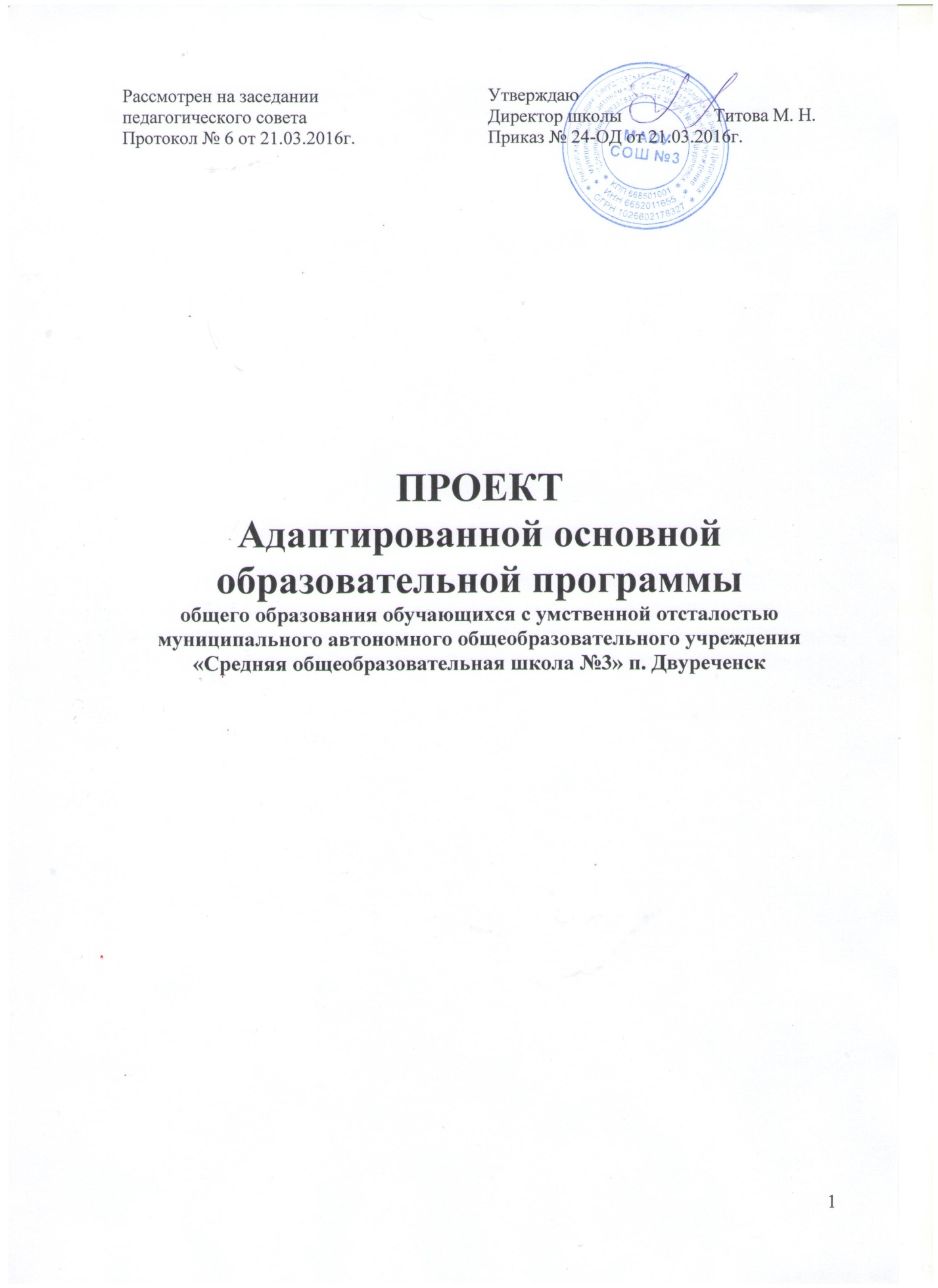 СОДЕРЖАНИЕВведение 1. ОБЩИЕ ПОЛОЖЕНИЯ 1.1. Определение и назначение адаптированной основной образовательной программы общего образования обучающихся с умственной отсталостью 1.2. Нормативные документы для разработки адаптированной основной образовательной программы общего образования обучающихся с умственной отсталостью 1.3. Структура адаптированной основной образовательной программы общего образования обучающихся с умственной отсталостью 2. АДАПТИРОВАННАЯ ОСНОВНАЯ ОБРАЗОВАТЕЛЬНАЯ ПРОГРАММА ОБЩЕГО ОБРАЗОВАНИЯ ОБУЧАЮЩИХСЯ С УМСТВЕННОЙ ОТСТАЛОСТЬЮ 2.1. Пояснительная записка 2.1.1. Цели реализации адаптированной основной образовательной программы общего образования 2.1.2. Психолого-педагогическая характеристика обучающихся с умственной отсталостью 2.1.3. Особые образовательные потребности обучающихся с умственной отсталостью 2.1.4. Принципы и подходы к формированию адаптированной основной образовательной программы общего образования 2.2. Адаптированная основная образовательная программа общего образования обучающихся с умственной отсталостью 2.2.1. Содержание образования 2.2.2. Планируемые результаты освоения обучающимися с умственной отсталостью адаптированной основной образовательной программы общего образования 2.2.3. Система оценки достижения обучающимися с умственной отсталостью планируемых результатов освоения адаптированной основной образовательной программы общего образования 2.2.4. Программа формирования базовых учебных действий у обучающихся с умственной отсталостью 2.2.5. Программы учебных предметов 2.2.6. Программа духовно-нравственного развития обучающихся с умственной отсталостью 2.2.7. Программа формирования здорового образа жизни 2.2.8. Программа коррекционной работы 2.2.9. Программа внеурочной деятельности 2.2.10. Учебный план 2.3. Условия реализации адаптированной основной образовательной программы общего образования обучающихся с умственной отсталостью 2.3.1. Кадровые условия реализации адаптированной основной образовательной программы общего образования обучающихся с умственной отсталостью 2.3.2. Финансово-экономические условия реализации адаптированной основной образовательной программы общего образования обучающихся с умственной отсталостью 2.3.3. Материально- технические условия реализации адаптированной основной образовательной программы общего образования обучающихся с умственной отсталостью Введение Адаптированная основная образовательная программа общего образования обучающихся с умственной отсталостью ― это учебно-методическая документация, определяющая рекомендуемые федеральным государственным образовательным стандартом объем и содержание образования, планируемые результаты освоения образовательной программы, примерные условия образовательной деятельности, включая примерные расчеты нормативных затрат оказания государственных услуг по реализации образовательной программы. В структуру примерной адаптированной основной образовательной программы включаются: примерный учебный план, примерный календарный учебный график, примерные рабочие программы учебных предметов и иные компоненты. Адаптированная основная образовательная программа общего образования обучающихся с умственной отсталостью разрабатывается на основе федерального государственного образовательного Стандарта. Адаптированная основная образовательная программа общего образования обучающихся с умственной отсталостью проходит процедуру экспертизы, по результатам которой она включается в реестр примерных основных образовательных программ, являющейся общедоступной государственной информационной системой. В адаптированной основной образовательной программе общего образования обучающихся с умственной отсталостью используются следующие сокращения: ФГОС – федеральный государственный образовательный стандарт, ООП – основная образовательная программа, АОП – адаптированная образовательная программа, АООП – адаптированная основная образовательная программа, СИОП – специальная индивидуальная образовательная программа, ОО – образовательная организация.1.ОБЩИЕ ПОЛОЖЕНИЯ 1.1. Определение и назначение АООП общего образования обучающихся с умственной отсталостью 1.1.1. Адаптированная основная образовательная программа (АООП) общего образования обучающихся с умственной отсталостью ― это образовательная программа, адаптированная для обучения этой категории обучающихся с учетом особенностей их психофизического развития, индивидуальных возможностей, обеспечивающая коррекцию нарушений развития и социальную адаптацию. 1.1.2. АООП общего образования обучающихся с умственной отсталостью разработана и утверждена организацией, осуществляющей образовательную деятельность в соответствии с ФГОС общего образования для обучающихся с умственной отсталостью и с учетом примерной адаптированной основной образовательной программы. 1.1.3. АООП общего образования обучающихся с умственной отсталостью определяет содержание образования, ожидаемые результаты и условия ее реализации. 1.2. Нормативные документы для разработки АООП Нормативно-правовую базу разработки АООП ОО обучающихся с умственной отсталостью составляют: Федеральный закон Российской Федерации «Об образовании в Российской Федерации» N 273-ФЗ (в ред. Федеральных законов от 07.05.2013 N 99-ФЗ, от 23.07.2013 N 203-ФЗ); Федеральный государственный образовательный стандарт общего образования для обучающихся с умственной отсталостью; Нормативно-методические документы Минобрнауки Российской Федерации и другие нормативно-правовые акты в области образования; Примерная адаптированная основная образовательная программа общего образования, разработанная на основе ФГОС для обучающихся с умственной отсталостью; Устав МАОУ СОШ № 3. 1.3. Структура адаптированной основной образовательной программы общего образования АООП общего образования обучающихся с умственной отсталостью состоит из двух частей: ― обязательной части, ― части, формируемой участниками образовательных отношений. Соотношение частей и их объем определяется ФГОС ОО обучающихся с умственной отсталостью.В структуре АООП для обучающихся с умственной отсталостью представлены: 1. Пояснительная записка, в которой раскрыты: цели и задачи АООП, срок ее освоения, представлена краткая психолого-педагогическая характеристика обучающихся. 2. Планируемые результаты освоения обучающимися АООП ОО. 3. Система оценки достижения обучающимися планируемых результатов освоения АООП ОО. 4. Содержание образования: ― Программа формирования базовых учебных действий; ― Программы учебных предметов; ― Программа нравственного развития; ―Программа формирования экологической культуры, здорового и безопасного образа жизни; ― Программа коррекционной работы; ― Программа внеурочной деятельности; ― Учебный план, включающий календарный график организации учебного процесса (Примерный календарный учебный график) 5. Условия реализации АООП: ― кадровые условия; ― финансово-экономические условия; ― материально-технические условия.2. АДАПТИРОВАННАЯ ОСНОВНАЯ ОБРАЗОВАТЕЛЬНАЯ ПРОГРАММА ОБЩЕГО ОБРАЗОВАНИЯ ОБУЧАЮЩИХСЯ С УМСТВЕННОЙ ОТСТАЛОСТЬЮ 2.1. Пояснительная записка 2.1.1. Цель реализации адаптированной основной образовательной программы общего образования АООП ОО обучающихся с умственной отсталостью направлена на формирование общей культуры, обеспечивающей разностороннее развитие личности (нравственное, эстетическое, социально-личностное, интеллектуальное, физическое) в соответствии с принятыми в семье и обществе нравственными и социокультурными ценностями. Создание оптимальных условий для усвоения обучающимися обязательного минимума содержания образования на всех ступенях образования в соответствии с требованиями, предусмотренными в образовательных программах для специальных (коррекционных) школ VIII вида, а именно: гарантировать преемственность образовательных программ всех уровней; создать основу для адаптации и интеграции в обществе выпускников, для продолжения обучения в профессиональных училищах, выбора и последующего освоения профессии; включение в трудовую деятельность и интеграции в современное общество. 2.1.2. Психолого-педагогическая характеристика обучающихся с умственной отсталостью Умственная отсталость связана с нарушениями интеллектуального развития, которые возникают вследствие органического поражения головного мозга на ранних этапах онтогенеза (от момента внутриутробного развития до трех лет). Общим признаком у всех обучающихся с умственной отсталостью выступает недоразвитие психики с явным преобладанием интеллектуальной недостаточности, которое приводит к затруднениям в усвоении содержания школьного образования и социальной адаптации. Категория обучающихся с умственной отсталостью представляет собой неоднородную группу. В соответствии с международной классификацией умственной отсталости (МКБ-10) выделяют четыре степени умственной отсталости: легкую, умеренную, тяжелую, глубокую. Своеобразие развития детей с легкой умственной отсталостью обусловлено особенностями их высшей нервной деятельности, которые выражаются в разбалансированности процессов возбуждения и торможения, нарушении взаимодействия первой и второй сигнальных систем. В структуре психики такого ребенка в первую очередь отмечается недоразвитие познавательных интересов и снижение познавательной активности, что обусловлено замедленностью темпа психических процессов, их слабой подвижностью и переключаемостью. При умственной отсталости страдают не только высшие психические функции, но и эмоции, воля, поведение, в некоторых случаях физическое развитие, хотя наиболее нарушенным является процесс мышления, и прежде всего, способность к отвлечению и обобщению. Вследствие чего знания детей с умственной отсталостью об окружающем мире являются неполными и, возможно, искаженными, а их жизненный опыт крайне беден. В свою очередь, это оказывает негативное влияние на овладение чтением, письмом и счетом в процессе школьного обучения. Развитие всех психических процессов у детей с легкой умственной отсталостью отличается качественным своеобразием, при этом нарушенной оказывается уже первая ступень познания – ощущения и восприятие. Неточность и слабость дифференцировки зрительных, слуховых, кинестетических, тактильных, обонятельных и вкусовых ощущений приводят к затруднению адекватности ориентировки детей с умственной отсталостью в окружающей среде. В процессе освоения отдельных учебных предметов это проявляется в замедленном темпе узнавания и понимания учебного материала, в частности смешении графически сходных букв, цифр, отдельных звуков или слов. Вместе с тем, несмотря на имеющиеся недостатки, восприятие умственно отсталых обучающихся оказывается значительно более сохранным, чем процесс мышления, основу которого составляют такие операции, как анализ, синтез, сравнение, обобщение, абстракция, конкретизация. Названные логические операции у этой категории детей обладают целым рядом своеобразных черт, проявляющихся в трудностях установления отношений между частями предмета, выделении его существенных признаков и дифференциации их от несущественных, нахождении и сравнении предметов по признакам сходства и отличия и т. д. У этой категории обучающихся из всех видов мышления (наглядно-действенное, наглядно-образное и словесно-логическое) в большей степени нарушено логическое мышление, что выражается в слабости обобщения, трудностях понимания смысла явления или факта. Особые сложности возникают у обучающихся при понимании переносного смысла отдельных фраз или целых текстов. В целом мышление ребенка с умственной отсталостью характеризуется конкретностью, некритичностью, ригидностью (плохой переключаемостью с одного вида деятельности на другой). Обучающимся с легкой умственной отсталостью присуща сниженная активность мыслительных процессов и слабая регулирующая роль мышления: как правило, они начинают выполнять работу, не дослушав инструкции, не поняв цели задания, не имея внутреннего плана действия. Особенности восприятия и осмысления детьми учебного материала неразрывно связаны с особенностями их памяти. Запоминание, сохранение и воспроизведение полученной информации обучающимися с умственной отсталостью также обладает целым рядом специфических особенностей: они лучше запоминают внешние, иногда случайные, зрительно воспринимаемые признаки, при этом, труднее осознаются и запоминаются внутренние логические связи; позже, чем у нормальных сверстников, формируется произвольное запоминание, которое требует многократных повторений. Менее развитым оказывается логическое опосредованное запоминание, хотя механическая память может быть сформирована на более высоком уровне. Недостатки памяти обучающихся с умственной отсталостью проявляются не столько в трудностях получения и сохранения информации, сколько ее воспроизведения: вследствие трудностей установления логических отношений полученная информация может воспроизводиться бессистемно, с большим количеством искажений; при этом наибольшие трудности вызывает воспроизведение словесного материала.Особенности нервной системы школьников с умственной отсталостью проявляются и в особенностях их внимания, которое отличается сужением объема, малой устойчивостью, трудностями его распределения, замедленностью переключения. В значительной степени нарушено произвольное внимание, которое связано с волевым напряжением, направленным на преодоление трудностей, что выражается в его нестойкости и быстрой истощаемости. Однако, если задание посильно и интересно для обучающегося, то его внимание может определенное время поддерживаться на должном уровне. Также в процессе обучения обнаруживаются трудности сосредоточения на каком-либо одном объекте или виде деятельности. Под влиянием обучения и воспитания объем внимания и его устойчивость несколько улучшаются, но при этом не достигают возрастной нормы. Для успешного обучения необходимы достаточно развитые представления и воображение. Представлениям детей с умственной отсталостью свойственна недифференцированность, фрагментарность, уподобление образов, что, в свою очередь, сказывается на узнавании и понимании учебного материала. Воображение как один из наиболее сложных процессов отличается значительной не сформированностью, что выражается в его примитивности, неточности и схематичности. У школьников с умственной отсталостью отмечаются недостатки в развитии речевой деятельности, физиологической основой которых является нарушение взаимодействия между первой и второй сигнальными системами, что, в свою очередь, проявляется в недоразвитии всех сторон речи: фонетической, лексической, грамматической. Трудности звуко-буквенного анализа и синтеза, восприятия и понимания речи обусловливают различные виды нарушений письменной речи. Снижение потребности в речевом общении приводит к тому, что слово не используется в полной мере как средство общения; активный словарь не только ограничен, но и наполнен штампами; фразы однотипны по структуре и бедны по содержанию. Недостатки речевой деятельности этой категории обучающихся напрямую связаны с нарушением абстрактно-логического мышления. Следует отметить, что речь школьников с умственной отсталостью в должной мере не выполняет своей регулирующей функции, поскольку зачастую словесная инструкция оказывается непонятой, что приводит к неверному осмысливанию и выполнению задания. Однако в повседневной практике такие дети способны поддержать беседу на темы, близкие их личному опыту, используя при этом несложные конструкции предложений. Психологические особенности умственно отсталых школьников проявляются и в нарушении эмоциональной сферы. При легкой умственной отсталости эмоции в целом сохранны, однако они отличаются отсутствием оттенков переживаний, неустойчивостью и поверхностью. Отсутствуют или очень слабо выражены переживания, определяющие интерес и побуждение к познавательной деятельности, а также с большими затруднениями осуществляется воспитание высших психических чувств: нравственных и эстетических. Волевая сфера учащихся с умственной отсталостью характеризуется слабостью собственных намерений и побуждений, большой внушаемостью. Такие школьники предпочитают выбирать путь, не требующий волевых усилий, а вследствие непосильности предъявляемых требований у некоторых из них развиваются такие отрицательные черты личности, как негативизм и упрямство. Своеобразие протекания психических процессов и особенности волевой сферы школьников с умственной отсталостью оказывают отрицательное влияние на характер их деятельности, особенно произвольной, что выражается в недоразвитии мотивационной сферы, слабости побуждений, недостаточности инициативы. Эти недостатки особенно ярко проявляются в учебной деятельности, поскольку учащиеся приступают к ее выполнению без необходимой предшествующей ориентировки в задании и, не сопоставляя ход ее выполнения, с конечной целью. В процессе выполнения учебного задания они часто уходят от правильно начатого выполнения действия, «соскальзывают» на действия, произведенные ранее, причем переносят их в прежнем виде, не учитывая изменения условий. Вместе с тем, при проведении длительной, систематической и специально организованной работы, направленной на обучение этой группы школьников целеполаганию, планированию и контролю, им оказываются доступны разные виды деятельности: изобразительная и конструктивная деятельность, игра, в том числе дидактическая, ручной труд, а в старшем школьном возрасте и некоторые виды профильного труда. Следует отметить независимость и самостоятельность этой категории школьников в уходе за собой, благодаря овладению необходимыми социально-бытовыми навыками. Нарушения высшей нервной деятельности, недоразвитие психических процессов и эмоционально-волевой сферы обусловливают проявление некоторых специфических особенностей личности обучающихся с умственной отсталостью, проявляющиеся в примитивности интересов, потребностей и мотивов, что затрудняет формирование правильных отношений со сверстниками и взрослыми. 2.1.3.Особые образовательные потребности обучающихся с умственной отсталостью Недоразвитие познавательной, эмоционально-волевой и личностной сфер обучающихся с умственной отсталостью разных групп проявляется не только в качественных и количественных отклонениях от нормы, но и в глубоком своеобразии их социализации. Они способны к развитию, хотя оно и осуществляется замедленно, атипично, а иногда с резкими изменениями всей психической деятельности ребёнка. При этом, несмотря на многообразие индивидуальных вариантов структуры данного нарушения, перспективы образования обучающихся с умственной отсталостью детерминированы в основном степенью выраженности недоразвития интеллекта, при этом образование, в любом случае, остается нецензовым. Таким образом, современные научные представления об особенностях психофизического развития разных групп обучающихся с умственной отсталостью позволяют выделить образовательные потребности, как общие для всех обучающихся с ОВЗ, так и специфические. К общим потребностям относятся:• выделение пропедевтического периода в образовании, обеспечивающего преемственность между дошкольным и школьным этапами; • обязательность непрерывности коррекционно-развивающего процесса, реализуемого, как через содержание образовательных областей, так и в процессе индивидуальной работы; • раннее получение специальной помощи средствами образования; • психологическое сопровождение, оптимизирующее взаимодействие ребенка с педагогами и соучениками; • психологическое сопровождение, направленное на установление взаимодействия семьи и образовательной организации; • постепенное расширение образовательного пространства, выходящего за пределы образовательной организации. Для обучающихся с легкой умственной отсталостью характерны следующие специфические образовательные потребности: • увеличение сроков освоения адаптированной образовательной программы до 12 лет;• наглядно-действенный характер содержания образования; • упрощение системы учебно-познавательных задач, решаемых в процессе образования; • введение учебных предметов, способствующих формированию представлений об естественных и социальных компонентах окружающего мира; отработка средств коммуникации, социально-бытовых навыков; • специальное обучение «переносу» сформированных знаний умений в новые ситуации взаимодействия с действительностью; • обеспечение обязательности профильного трудового образования;• необходимость постоянной актуализации знаний, умений и одобряемых обществом норм поведения; • обеспечение особой пространственной и временной организации образовательной среды с учетом функционального состояния центральной нервной системы и нейродинамики психических процессов обучающихся с умственной отсталостью; • использование преимущественно позитивных средств стимуляции деятельности и поведения; • стимуляция познавательной активности, формирование потребности в познании окружающего мира и во взаимодействии с ним.2.1.4. Принципы и подходы к формированию адаптированной основной образовательной программы общего образования В основу разработки АООП ОО обучающихся с умственной отсталостью заложены следующие подходы к обучению, воспитанию и развитию каждого ребенка:  дифференцированный,  деятельностный,  личностно-ориентированный. Дифференцированный подход к построению АООП ОО для обучающихся с умственной отсталостью предполагает учет их особых образовательных потребностей, которые проявляются в неоднородности возможностей освоения содержания образования. АООП создавалась в соответствии с дифференцированно сформулированными требованиями в ФГОС ОО обучающихся с умственной отсталостью к: ― структуре образовательной программы; ― условиям реализации образовательной программы; ― результатам образования. Применение дифференцированного подхода к созданию образовательных программ обеспечивает разнообразие содержания, предоставляя обучающимся с умственной отсталостью возможность реализовать индивидуальный потенциал развития. Деятельностныйподход основывается на теоретических положениях отечественной психологической науки, раскрывающих основные закономерности и структуру образования с учетом специфики развития личности обучающегося с умственной отсталостью. Деятельностный подход в образовании строится на признании того, что развитие личности обучающихся с умственной отсталостью школьного возраста определяется характером организации доступной им деятельности (предметно-практической и учебной). Основным средством реализации деятельностного подхода в образовании является обучение как процесс организации познавательной и предметно-практической деятельности обучающихся, обеспечивающий овладение ими содержанием образования. Реализация деятельностного подхода в контексте разработки АООП общего образования для обучающихся с умственной отсталостью обеспечивает:  придание результатам образования социально и личностно значимого характера;  прочное усвоение обучающимися знаний и опыта разнообразной деятельности и поведения, возможность их самостоятельного продвижения в изучаемых образовательных областях;  существенное повышение мотивации и интереса к учению, приобретению нового опыта деятельности и поведения;  обеспечение условий для общекультурного и личностного развития на основе формирования базовых учебных действий, которые обеспечивают не только успешное усвоение некоторых элементов системы научных знаний, умений и навыков (академических результатов), но и прежде всего жизненной компетенции, составляющей основу социальной успешности. Профессиональная ориентация обучающихся II ступени, основанная на индивидуальных, интеллектуальных и психофизических особенностях обучающихся. Здоровьесберегающая среда в учреждении, способствующая сохранению и укреплению здоровья всех участников образовательного процесса. В основу адаптированной основной образовательной программы общего образования обучающихся с умственной отсталостью положены следующие принципы: - принципы государственной политики РФ в области образования (гуманистический характер образования, единство образовательного пространства на территории Российской Федерации, светский характер образования, общедоступность образования, адаптивность системы образования к уровням и особенностям развития и подготовки обучающихся и воспитанников и др.); - принцип учета типологических и индивидуальных образовательных потребностей обучающихся; - принцип коррекционной направленности образовательного процесса; - принцип развивающей направленности образовательного процесса, ориентирующий его на развитие личности обучающегося и расширение его «зоны ближайшего развития» с учетом особых образовательных потребностей; - онтогенетический принцип; - принцип преемственности, предполагающий взаимосвязь и непрерывность образования обучающихся с умственной отсталостью на всех ступенях (начальные и старшие классы); - принцип целостности содержания образования, поскольку в основу структуры содержания образования положено не понятие предмета, а ― «образовательной области». - принцип направленности на формирование деятельности, обеспечивает возможность овладения обучающимися с умственной отсталостью всеми видами доступной им предметно-практической деятельности, способами и приемами познавательной и учебной деятельности, коммуникативной деятельности и нормативным поведением; - принцип переноса усвоенных знаний и умений и навыков и отношений, сформированных в условиях учебной ситуации, в различные жизненные ситуации, что обеспечит готовность обучающегося к самостоятельной ориентировке и активной деятельности в реальном мире. 2.2. АДАПТИРОВАННАЯ ОСНОВНАЯ ОБРАЗОВАТЕЛЬНАЯ ПРОГРАММА ОБЩЕГО ОБРАЗОВАНИЯОБУЧАЮЩИХСЯ С УМСТВЕННОЙ ОТСТАЛОСТЬЮ МАОУ СОШ №3 п. Двуреченск2.2.1. Содержание образования Обучаясь по адаптированной основной образовательной программе общего образования, обучающийся с умственной отсталостью получит образование к моменту завершения школьного обучения, несопоставимое по итоговым достижениям с образованием здоровых сверстников и в более пролонгированные календарные сроки, которые определяются Стандартом. В образовательной организации обязательным является организация специальных условий обучения и воспитания для реализации как общих, так и особых образовательных потребностей. АООП создана на основе Стандарта и при необходимости может быть индивидуализирована. С учетом образовательных потребностей групп обучающихся или отдельных обучающихся адаптированная основная образовательная программа может предполагать создание нескольких учебных планов, в том числе индивидуальных учебных планов. Образовательная организация обеспечивает требуемые для данной категории обучающихся условия обучения и воспитания. Одним из важнейших условий включения ребенка с умственной отсталостью в среду здоровых сверстников является устойчивость форм адаптивного поведения. Для обеспечения освоения обучающимися с умственной отсталостью адаптированной основной образовательной программы реализуется сетевая форма взаимодействия с использованием ресурсов как образовательных, так и иных организаций. АООП ОО для обучающихся с умственной отсталостью содержит:  планируемые результаты освоения адаптированной основной образовательной программы общего образования;  систему оценки достижения обучающимися планируемых результатов освоения адаптированной основной образовательной программы общего образования;  учебный план;  программу формирования базовых учебных действий;  программы учебных предметов; программу духовно-нравственного развития;  программу коррекционной работы; программу ЗОЖ;  программу внеурочной деятельности;  систему условий реализации адаптированной основной образовательной программы общего образования в соответствии с требованиями стандарта. 2.2.2. Планируемые результаты освоения обучающимися с умственной отсталостью адаптированной основной образовательной программы общего образования Результаты освоения адаптированной ООП общего образования оцениваются как итоговые на момент завершения общего образования. Освоение АООП общего образования, созданной на основе ФГОС, обеспечит достижение обучающимися с умственной отсталостью двух видов результатов: личностных и предметных. Личностные результаты обеспечивают овладение комплексом социальных (жизненных) компетенций, необходимых для достижения основной цели современного образования ― введения обучающихся с умственной отсталостью в культуру, овладение ими социокультурным опытом, включают индивидуально-личностные качества и социальные (жизненные) компетенции обучающегося, социально значимые ценностные установки. Личностные результаты освоения АООП отражают: 1) осознание себя как гражданина России; формирование чувства гордости за свою Родину, российский народ и историю России; 2) формирование целостного, социально ориентированного взгляда на мир в его органичном единстве природной и социальной частей; 3) формирование уважительного отношения к иному мнению, истории и культуре других народов; 4) развитие адекватных представлений о собственных возможностях, о насущно необходимом жизнеобеспечении; 5) овладение начальными навыками адаптации в динамично изменяющемся и развивающемся мире; 6) овладение социально-бытовыми умениями, используемыми в повседневной жизни; 7) владение навыками коммуникации и принятыми ритуалами социального взаимодействия; 8) способность к осмыслению и дифференциации картины мира, ее временно-пространственной организации; 9) способность к осмыслению социального окружения, своего места в нем, принятие соответствующих возрасту ценностей и социальных ролей; 10) принятие и освоение социальной роли обучающегося, формирование и развитие социально значимых мотивов учебной деятельности; 11) развитие навыков сотрудничества со взрослыми и сверстниками в разных социальных ситуациях; 12) формирование эстетических потребностей, ценностей и чувств; 13) развитие этических чувств, доброжелательности и эмоционально-нравственной отзывчивости, понимания и сопереживания чувствам других людей; 14) формирование установки на безопасный, здоровый образ жизни, наличие мотивации к творческому труду, работе на результат, бережному отношению к материальным и духовным ценностям. Предметные результаты освоения АООП общего образования включают освоенные обучающимися знания и умения, специфичные для каждой образовательной области, готовность к их применению, рассматриваются как одна из составляющих при оценке итоговых достижений. АООП ОО выделяет два уровня овладения предметными результатами:  минимальный - является обязательным для всех обучающихся с умственной отсталостью;  достаточный - не является обязательным для всех обучающихся. Минимальный и достаточный уровни усвоения предметных результатов по отдельным учебным предметам на конец обучения в младших классах (см. Таблица 1)Таблица 1Минимальный и достаточный уровни усвоения предметных результатов по отдельным учебным предметам на конец школьного обучения (см. Таблица 2)Таблица 22.2.3. Система оценки достижения обучающимися с умственной отсталостью планируемых результатов освоения адаптированной основной образовательной программы общего образования Основными направлениями и целями оценочной деятельности в соответствии с требованиями Стандарта являются оценка образовательных достижений обучающихся и оценка результатов деятельности образовательной организации и педагогических кадров. Данная система оценки достижения обучающимися с умственной отсталостью планируемых результатов освоения АООП решает следующие задачи:  закрепляет основные направления и цели оценочной деятельности, описывает объект и содержание оценки, критерии, процедуры и состав инструментария оценивания, формы представления результатов, условия и границы применения системы оценки;  ориентирует образовательный процесс на нравственное развитие и воспитание обучающихся;  обеспечивает комплексный подход к оценке результатов освоения АООП общего образования, позволяет вести оценку предметных и личностных результатов;  предусматривает оценку достижений обучающихся и оценку эффективности деятельности образовательной организации;  позволять осуществлять оценку динамики учебных достижений обучающихся и развития их жизненной компетенции. Система оценки результатов опирается на следующие принципы: 1) дифференциации оценки достижений с учетом типологических и индивидуальных особенностей развития и особых образовательных потребностей обучающихся с умственной отсталостью; 2) динамичности оценки достижений, предполагающей изучение изменений психического и социального развития, индивидуальных способностей и возможностей обучающихся; 3) единства параметров, критериев и инструментария оценки достижений в освоении содержания АООП, что обеспечивает объективность оценки результатов. Всестороння и комплексная оценка овладения обучающимися социальными (жизненными) компетенциями осуществляется на основании применения метода экспертной оценки - оценка результатов на основе мнений группы специалистов (экспертов) – школьный психолого-медико-педагогический консилиум, как основная форма работы участников экспертной группы. Состав ШПМПк включает педагогических и медицинских работников (учителей, учителя-дефектолога, педагога-психолога, фельдшера).Система оценки распространяется на личностные и предметные результаты освоения АООП ОО и разработана в соответствии с требованиями, сформулированными в разделе «2.2.2. Требования к результатам освоения адаптированной образовательной программы» ФГОС для обучающихся с умственной отсталостью. Критерии оценки личностных результатов с учетом типологических и индивидуальных особенностей обучающихся с умственной отсталостью (оценка продвижения ребенка в овладении социальными(жизненными) компетенциями).Программа системы оценки также включает: 1) перечень личностных результатов, критериев оценки социальной (жизненной) компетенции учащихся; 2) перечень параметров и индикаторов оценки каждого результата (см. Таблица 3); Таблица 33) систему бальной оценки результатов (см. Таблицу 4); Таблица 44) документ, в котором отражаются индивидуальные результаты каждого обучающегося. Результаты оценки личностных достижений заносятся в индивидуальную карту развития обучающегося (см. Приложение 1) и ориентированы на динамику целостного развития ребенка. Критерии оценки предметных результатов на основе индивидуального и дифференцированного подходов (оценка овладением содержанием каждой образовательной области)Оценку данной группы результатов начинается со второго полугодия 2-го класса, когда у обучающихся уже будут сформированы некоторые начальные навыки чтения, письма и счета. Кроме того, сама учебная деятельность будет привычной для обучающихся, и они смогут ее организовывать под руководством учителя. Во время обучения в первом классе, а также в течение первого полугодия второго класса используется качественная оценка деятельности обучающегося через словесное и эмоциональное поощрение. Ожидаемые результаты обучения на данном этапе: появление значимых предпосылок учебной деятельности, способность к ее осуществлению под непосредственным контролем педагога.  развитие определенной доли самостоятельности во взаимодействии с педагогом и одноклассниками. Оценка достижения предметных результатов базируется на:  принципах индивидуального подхода  принцип дифференцированного подхода. Балльная оценка свидетельствует о качестве усвоенных знаний и ориентирована на следующие критерии: 1. соответствие / несоответствие усвоения научных знаний и использование их в практике (полнота и надежность знаний). 2. «верно» / «неверно» усвоенные предметные результаты с точки зрения достоверности, свидетельствует о частотности допущения тех или иных ошибок, возможных причинах их появления, способах их предупреждения или преодоления. 3. Прочность усвоения знаний (удовлетворительные; хорошие и очень хорошие (отличные). Результаты овладения АООП выявляются в ходе выполнения обучающимися разных видов заданий, требующих верного решения:  по способу предъявления (устные, письменные, практические);  по характеру выполнения (репродуктивные, продуктивные, творческие). Мониторинг итоговой оценки достижения планируемых результатов в освоении АООП ООПоказатели оценки деятельности учащихся «удовлетворительно» (зачёт), если обучающиеся верно выполняют от 35% до 50% заданий; «хорошо» ― от 51% до 65% заданий. «очень хорошо» (отлично) свыше 65%. Показатели оценки деятельности педагогов Оценка деятельности педагогических кадров, осуществляющих образовательную деятельность обучающихся с умственной отсталостью, осуществляется на основе интегративных показателей: 1. Положительная динамика развития обучающегося («было» ― «стало»); 2. сохранение психоэмоционального статуса обучающегося. В целом эта оценка должна соответствовать требованиям, изложенным в профессиональном стандарте педагога8Показатели оценки деятельности образовательной организации Оценка результатов деятельности образовательной организации осуществляется в ходе: 1. Аккредитации. 2. В рамках аттестации педагогических кадров. 2.2.4. Программа формирования базовых учебных действий обучающихся с умственной отсталостью Программа формирования базовых учебных действий (БУД) обучающихся с умственной отсталостью реализуется в начальных (I-IV) и старших (V-IX) классах. Она конкретизирует требования Стандарта к личностным и предметным результатам освоения АООП и служит основой разработки программ учебных дисциплин. Основная цель реализации программы формирования БУД состоит в формировании школьника с умственной отсталостью как субъекта учебной деятельности, которая обеспечивает одно из направлений его подготовки к самостоятельной жизни в обществе и овладения доступными видами профильного труда. Задачами реализации программы являются:  формирование мотивационного компонента учебной деятельности;  овладение комплексом базовых учебных действий, составляющих операционный компонент учебной деятельности;  развитие умений принимать цель и готовый план деятельности, планировать знакомую деятельность, контролировать и оценивать ее результаты в опоре на организационную помощь педагога. Функции, состав и характеристика базовых учебных действий обучающихся с умственной отсталостьюСовременные подходы к повышению эффективности обучения предполагают формирование у школьника положительной мотивации к учению, умению учиться, получать и использовать знания в процессе жизни и деятельности. На протяжении всего обучения проводится целенаправленная работа по формированию учебной деятельности, в которой особое внимание уделяется развитию и коррекции мотивационного и операционного компонентов учебной деятельности, т.к. они во многом определяют уровень ее сформированности и успешность обучения школьника.Функции базовых учебных действий:  обеспечение успешности (эффективности) изучения содержания любой предметной области;  реализация преемственности обучения на всех ступенях образования;  формирование готовности школьника с умственной отсталостью к дальнейшему профессиональному образованию;  обеспечение целостности развития личности обучающегося. Состав базовых учебных действий:1. Личностные учебные действия обеспечивают готовность ребенка к принятию новой роли ученика, понимание им на доступном уровне ролевых функций и включение в процесс обучения на основе интереса к его содержанию и организации. 2. Коммуникативные учебные действия обеспечивают способность вступать в коммуникацию со взрослыми и сверстниками в процессе обучения. 3. Регулятивные учебные действия обеспечивают успешную работу на любом уроке и любом этапе обучения. Благодаря им создаются условия для формирования и реализации начальных логических операций. 4. Познавательные учебные действия представлены комплексом начальных логических операций, которые необходимы для усвоения и использования знаний и умений в различных условиях, составляют основу для дальнейшего формирования логического мышления школьников. Умение использовать все группы действий в различных образовательных ситуациях является показателем их сформированности. С учетом возрастных особенностей обучающихся с умственной отсталостью базовые учебные действия рассматриваются на различных этапах обучения.Характеристика базовых учебных действий в соответствии с этапами обучения (см. Таблица 5)Таблица 5Связи базовых учебных действий с содержанием учебных предметов на этапе начального обучения (I-IV классы)(см. Таблица 6)Таблица 6Связи базовых учебных действий с содержанием учебных предметов (V - IX классы)(см. Таблица 7)Таблица 7В процессе обучения необходимо осуществлять мониторинг всех групп БУД, который помогает выявить индивидуальные достижения обучающихся и позволит делать выводы об эффективности проводимой в этом направлении работы. Для оценки сформированности каждого действия можно используется следующая система оценивания 0 - баллов ― действие отсутствует, обучающийся не понимает его смысла, не включается в процесс выполнения вместе с учителем; 1 - балл ― смысл действия понимает, связывает с конкретной ситуацией, выполняет действие только по прямому указанию учителя, при необходимости требуется оказание помощи; 2 - балла ― преимущественно выполняет действие по указанию учителя, в отдельных ситуациях способен выполнить его самостоятельно; 3 - балла ― способен самостоятельно выполнять действие в определенных ситуациях, нередко допускает ошибки, которые исправляет по прямому указанию учителя; 4- балла ― способен самостоятельно применять действие, но иногда допускает ошибки, которые исправляет по замечанию учителя; 5- баллов ― самостоятельно применяет действие в любой ситуации. Балльная система оценки позволяет объективно оценить промежуточные и итоговые достижения каждого учащегося в овладении конкретными учебными действиями, получить общую картину сформированности учебных действий у всех учащихся, и на этой основе осуществить корректировку процесса их формирования на протяжении всего времени обучения.2.2.5. Программы учебных предметов (см. Приложение 2)Программы учебных предметов (I – IV классы) Программы учебных предметов (V – IX классы) 2.2.6. Программа духовно-нравственного развития умственно отсталых обучающихся Программа нравственного развития призвана направлять образовательный процесс на воспитание умственно отсталых обучающихся в духе любви к Родине, уважения к культурно-историческому наследию своего народа и своей страны, на формирование основ социально ответственного поведения. Целью нравственного развития и воспитания обучающихся является социально-педагогическая поддержка и приобщение обучающихся к базовым национальным ценностям российского общества, общечеловеческим ценностям в контексте формирования у них нравственных чувств, нравственного сознания и поведения. Задачи нравственного развития умственно отсталых обучающихся в области формирования:  личностной культуры 1- 4 классы: 1. формирование мотивации универсальной нравственной компетенции — «становиться лучше», активности в учебно-игровой, предметно-продуктивной, социально ориентированной деятельности на основе нравственных установок и моральных норм; 2. формирование нравственных представлений о том, что такое «хорошо» и что такое «плохо», а также внутренней установки в сознании школьника поступать «хорошо»; 3. формирование в сознании школьников нравственного смысла учения; 4. формирование представлений о базовых национальных, этнических и духовных традициях; 5. формирование эстетических потребностей, ценностей и чувств; развитие трудолюбия, способности к преодолению трудностей, настойчивости в достижении результата. 5-9 классы: 1. формирование способности школьника формулировать собственные нравственные обязательства, осуществлять нравственный самоконтроль, требовать от себя выполнения моральных норм, давать нравственную оценку своим и чужим поступкам; 2. формирование основ морали — осознанной обучающимся необходимости определённого поведения, обусловленного принятыми в обществе представлениями о добре и зле, должном и недопустимом; 3. формирование критичности к собственным намерениям, мыслям и поступкам; формирование способности к самостоятельным поступкам и действиям, совершаемым на основе морального выбора, к принятию ответственности за их результаты.  социальной культуры 1-4 классы: 1. воспитание положительного отношения к своему национальному языку и культуре; 2. формирование патриотизма и чувства причастности к коллективным делам; развитие навыков осуществления сотрудничества с педагогами, сверстниками, родителями, старшими детьми в решении общих проблем; 3. укрепление доверия к другим людям; 4. развитие доброжелательности и эмоциональной отзывчивости, понимания других людей и сопереживания им. 5-9 классы: 1. формирование основ российской гражданской идентичности – усвоенного, осознанного и принимаемого самим обучающимся образа себя как гражданина России; 2. пробуждение чувства патриотизма и веры в Россию, свой народ, чувства личной ответственности за свои дела и поступки, за Отечество; 3. формирование осознанного и уважительного отношения к традиционным российским религиям и религиозным организациям, к вере и религиозным убеждениям; формирование основ культуры межэтнического общения, уважения к языку, культурным, религиозным традициям, истории и образу жизни представителей народов России.  семейной культуры 1-4 классы: 1. формирование у обучающихся уважительного отношения к родителям, осознанного, заботливого отношения к старшим и младшим; 2. формирование представления о семейных ценностях, гендерных семейных ролях и уважения к ним; 5-9классы: 1. формирование отношения к семье как основе российского общества; 2. знакомство обучающихся с культурно-историческими и этническими традициями российской семьи. Основные направления духовно-нравственного развития умственно отсталых обучающихсяКаждое из направлений нравственного развития обучающихся основывается на системе базовых национальных ценностей и обеспечивает усвоение их обучающимися на доступном для них уровне. Организация нравственного развития обучающихся осуществляется по следующим направлениям:  воспитание гражданственности, патриотизма, уважения к правам, свободам и обязанностям человека.  воспитание нравственных чувств, этического сознания и нравственного поведения.  воспитание трудолюбия, творческого отношения к учению, труду, жизни. воспитание ценностного отношения к прекрасному, формирование представлений об эстетических идеалах и ценностях (эстетическое воспитание). Все направления нравственного развития важны, дополняют друг друга и обеспечивают развитие личности на основе отечественных духовных, нравственных и культурных традиций. Условия реализации основных направлений нравственного развития умственно отсталых обучающихсяНаправления коррекционно-воспитательной работы по нравственному развитию умственно отсталых обучающихся реализуются как во внеурочной деятельности, так и в процессе изучения предметов, предусмотренных базисным учебным планом. Содержание и используемые формы коррекционно-воспитательной работы должны соответствуют ступени обучения, уровню интеллектуального развития обучающихся, а также предусмотрен учет психофизиологических особенностей и возможностей детей и подростков. Планируемые результаты освоения программы духовно-нравственного развития умственно отсталых обучающихсяКаждое из основных направлений нравственного развития обучающихся должно обеспечивать формирование начальных нравственных представлений, опыта эмоционально-ценностного постижения окружающей действительности и форм общественного нравственного взаимодействия. В результате реализации программы нравственного развития должно обеспечиваться:  приобретение обучающимися представлений и знаний (о Родине, о ближайшем окружении и о себе, об общественных нормах, социально одобряемых и не одобряемых формах поведения в обществе и т. п.),  первичное понимание социальной реальности и повседневной жизни;  переживание обучающимися опыта нравственного отношения к социальной реальности (на основе взаимодействия обучающихся между собой на уровне класса, образовательной организации и за ее пределами);  приобретение обучающимся нравственных моделей поведения, которые он усвоил вследствие участия в той или иной общественно значимой деятельности;  развитие обучающегося как личности, формирование его социальной компетентности, чувства патриотизма и т. д. Программа духовно нравственного развития представлена в приложении (см. Приложение 3).2.2.7. Программа формирования здорового образа жизни (см. Приложение 4) Программа формирования здорового образа жизни — комплексная программа формирования у обучающихся с умственной отсталостью знаний, установок, личностных ориентиров и норм поведения, обеспечивающих сохранение и укрепление физического и психического здоровья как одной из ценностных составляющих, способствующих познавательному и эмоциональному развитию ребенка. Программа формирования здорового образа жизни ориентирована на достижение требований к личностным результатам освоения АООП:  формирование целостного, социально ориентированного взгляда на мир в его органичном единстве и разнообразии природы, народов, культур и религий, овладение начальными навыками адаптации в динамично изменяющемся и развивающемся мире;  формирование установки на безопасный, здоровый образ жизни, наличие мотивации к творческому труду, работе на результат, бережному отношению к материальным и духовным ценностям. Программа направлена на развитие мотивации и готовности обучающихся с умственной отсталостью действовать предусмотрительно, придерживаться здорового и экологически безопасного образа жизни, ценить природу как источник духовного развития, информации, красоты, здоровья, материального благополучия. Необходимым и обязательным компонентом программы является здоровьесберегающая работа, требующая создания соответствующей инфраструктуры, благоприятного психологического климата, обеспечение рациональной организации учебного процесса. Реализация программы проходит в единстве урочной, внеурочной и внешкольной деятельности, в совместной педагогической работе образовательной организации и других институтов общества. Целью программы является социально-педагогическая поддержка в сохранении и укреплении физического, психического и социального здоровья обучающихся, формирование основ культуры здорового образа жизни. Основные задачи программы:  формирование представлений об основных компонентах культуры здоровья и здорового образа жизни;  пробуждение в детях желания заботиться о своем здоровье (формирование заинтересованного отношения к собственному здоровью) путем соблюдения правил здорового образа жизни и организации здоровьесберегающего характера учебной деятельности и общения;  формирование представлений о рациональной организации режима дня, учебы и отдыха, двигательной активности;  формирование установок на использование здорового питания;  использование оптимальных двигательных режимов для обучающихся с учетом их возрастных, психофизических особенностей, развитие потребности в занятиях физической культурой и спортом; соблюдение здоровьесозидающих режимов дня;  развитие готовности самостоятельно поддерживать свое здоровье на основе использования навыков личной гигиены;  формирование негативного отношения к факторам риска здоровью обучающихся (сниженная двигательная активность, курение, алкоголь, наркотики и другие психоактивные вещества, инфекционные заболевания);  становление умений противостояния вовлечению в табакокурение, употребление алкоголя, наркотических и сильнодействующих веществ;  формирование потребности ребенка безбоязненно обращаться к врачу по любым вопросам, связанным с особенностями роста и развития, состояния здоровья;  формирование умений безопасного поведения в окружающей среде и простейших умений поведения в экстремальных (чрезвычайных) ситуациях. Планируемые результаты освоения программы формирования здорового образа жизниТаблица 82.2.8. Программа коррекционной работы (см. Приложение 5) Коррекционная работа представляет собой систему психолого-педагогических и медицинских средств, направленных на преодоление и/или ослабление недостатков в психическом и физическом развитии умственно отсталых школьников. Цель программы коррекционной работы является создание системы комплексного психолого-медико-педагогического сопровождения процесса освоения АООП обучающимися с умственной отсталостью, позволяющего учитывать их особые образовательные потребности на основе осуществления индивидуального и дифференцированного подхода в образовательном процессе. Задачи коррекционной работы:  выявление особых образовательных потребностей обучающихся с умственной отсталостью, обусловленных структурой и глубиной имеющихся у них нарушений, недостатками в физическом и психическом развитии;  осуществление индивидуально ориентированной психолого-медико-педагогической помощи детям с ограниченными возможностями здоровья с учетом особенностей психофизического развития и индивидуальных возможностей обучающихся (в соответствии с рекомендациями психолого-медико-педагогического консилиума)  разработка и реализация индивидуальных учебных планов, организация индивидуальных и групповых занятий для детей с учетом индивидуальных и типологических особенностей психофизического развития и индивидуальных возможностей обучающихся;  реализация системы мероприятий по социальной адаптации умственно отсталых детей;  оказание родителям (законным представителям) умственно отсталых детей консультативной и методической помощи по медицинским, социальным, правовым и другим вопросам, связанным с их воспитанием и обучением. Принципы коррекционной работы: Принцип приоритетности интересов обучающегося определяет отношение работников организации, которые призваны оказывать каждому обучающемуся помощь в развитии с учетом его индивидуальных образовательных потребностей. Принцип системности - обеспечивает единство всех элементов коррекционно-воспитательной работы: цели и задач, направлений осуществления и содержания, форм, методов и приемов организации, взаимодействия участников. Принцип непрерывности обеспечивает проведение коррекционной работы на всем протяжении обучения школьника с учетом изменений в их личности. Принцип вариативности предполагает создание вариативных программ коррекционной работы с детьми с учетом их особых образовательных потребностей и возможностей психофизического развития.Принцип единства психолого-педагогических и медицинских средств, обеспечивающий взаимодействие специалистов психолого-педагогического и медицинского блока в деятельности по комплексному решению задач коррекционно-воспитательной работы. Специфика организации коррекционной работы с умственно отсталыми обучающимисяКоррекционная работа с умственно отсталыми обучающимися проводится: 1. в рамках образовательного процесса через содержание и организацию образовательного процесса (индивидуальный и дифференцированный подход, сниженный темп обучения, структурная простота содержания, повторность в обучении, активность и сознательность в обучении); 2. в рамках внеурочной деятельности в форме специально организованных индивидуальных и групповых занятий (коррекционно-развивающие и логопедические занятия, занятия ритмикой); 3. в рамках психологического и социально-педагогического сопровождения обучающихся. Основными направлениями коррекционной работы являются: 1. Диагностическая работа, которая обеспечивает выявление особенностей развития и здоровья обучающихся с умственной отсталостью с целью создания благоприятных условий для овладения ими содержанием основной образовательной программы. 2. Коррекционно-развивающая работа обеспечивает организацию мероприятий, способствующих личностному развитию учащихся, коррекции недостатков в психическом развитии и освоению ими содержания образования. 3. Консультативная работа обеспечивает непрерывность специального сопровождения детей с ограниченными возможностями здоровья и их семей по вопросам реализации дифференцированных психолого-педагогических условий обучения, воспитания, коррекции, развития и социализации обучающихся. 4. Информационно-просветительская работа предполагает осуществление разъяснительной деятельности в отношении педагогов и родителей по вопросам, связанным с особенностями осуществления процесса обучения и воспитания умственно отсталых учащихся, взаимодействия с педагогами и сверстниками, их родителями (законными представителями), и др. 5. Социально-педагогическое сопровождение представляет собой взаимодействие социального педагога и воспитанника и/или его родителей, направленное на создание условий и обеспечение наиболее целесообразной помощи и поддержки. Динамика, результаты коррекционно-развивающей программы представляются на ШПМПк, реализующим свою работу по плану. Таблица 9Программа коррекционной работы включает: 1. Программы коррекционно-развивающей работы педагога-психолога: 2. Программу коррекционных занятий учителя-дефектолога3. Годовой план социально-педагогического сопровождения Механизмы реализации программы коррекционной работыВзаимодействие специалистов образовательной организации в процессе реализации адаптированной основной образовательной программы – один из основных механизмов реализации программы коррекционной работы. Взаимодействие специалистов образовательной организации с организациями и органами государственной власти, связанными с решением вопросов образования, охраны здоровья социальной защиты и поддержки, трудоустройства и др. умственно отсталых учащихся. Социальное партнерство – современный механизм, который основан на взаимодействии образовательной организации с организациями культуры, общественными организациями и другими институтами общества.Программа внеурочной деятельности (см. Приложение 6)Программа разрабатывалась с учётом, этнических, социально-экономических и иных особенностей региона, запросов субъектов образовательного процесса на основе системно-деятельностного и культурно-исторического подходов. Под внеурочной деятельностью понимается образовательная деятельность, направленная на достижение результатов освоения основной образовательной программы и осуществляемая в формах, отличных от классно-урочной. Внеурочная деятельность объединяет все, кроме учебной, виды деятельности обучающихся, в которых возможно и целесообразно решение задач их воспитания и социализации. Сущность и основное назначение внеурочной деятельности заключается в обеспечении дополнительных условий для развития интересов, склонностей, способностей обучающихся с умственной отсталостью, организации их свободного времени. Внеурочная деятельность ориентирована на создание условий для:  творческой самореализации обучающихся с умственной отсталостью в комфортной развивающей среде, стимулирующей возникновение личностного интереса к различным аспектам жизнедеятельности;  позитивного отношения к окружающей действительности;  социального становления обучающегося в процессе общения и совместной деятельности в детском сообществе, активного взаимодействия со сверстниками и педагогами;  профессионального самоопределения, необходимого для успешной реализации дальнейших жизненных планов обучающихся. Основной педагогической единицей внеурочной деятельности является социокультурная практика, представляющая собой организуемое педагогами и обучающимися культурное событие, участие в котором помещает их в меняющиеся культурные среды, расширяет их опыт поведения, деятельности и общения. Основными целями внеурочной деятельности являются создание условий для достижения обучающегося необходимого для жизни в обществе социального опыта и формирования принимаемой обществом системы ценностей, создание условий для всестороннего развития и социализации каждого обучающегося с умственной отсталостью, создание воспитывающей среды, обеспечивающей развитие социальных, интеллектуальных интересов учащихся в свободное время. Основные задачи:  коррекция всех компонентов психофизического, интеллектуального, личностного развития обучающихся с умственной отсталостью с учетом их возрастных и индивидуальных особенностей;  развитие активности, самостоятельности и независимости в повседневной жизни; развитие возможных избирательных способностей и интересов ребенка в разных видах деятельности; формирование основ нравственного самосознания личности, умения правильно оценивать окружающее и самих себя, формирование эстетических потребностей, ценностей и чувств;  развитие трудолюбия, способности к преодолению трудностей, целеустремлённости и настойчивости в достижении результата;  расширение представлений ребенка о мире и о себе, его социального опыта;  формирование положительного отношения к базовым общественным ценностям;  формирование умений, навыков социального общения людей; расширение круга общения, выход обучающегося за пределы семьи и образовательной организации;  развитие навыков осуществления сотрудничества с педагогами, сверстниками, родителями, старшими детьми в решении общих проблем; укрепление доверия к другим людям;  развитие доброжелательности и эмоциональной отзывчивости, понимания других людей и сопереживания им. Основные направления и формы организации внеурочной деятельностиК основным направлениям внеурочной деятельности относятся: коррекционно-развивающее, нравственное, спортивно-оздоровительное, общекультурное, социальное. Результативность внеурочной деятельности предполагает: приобретение обучающимися с умственной отсталостью социального знания, формирования положительного отношения к базовым ценностям, приобретения опыта самостоятельного общественного действия. Базовые национальные ценности российского общества: патриотизм, социальная солидарность, гражданственность, семья, здоровье, труд и творчество, наука, традиционные религии России, искусство и литература, природа, человечество. Формы организации внеурочной деятельности: 1. экскурсии, 2. кружки, секции, 3. соревнования, 4. праздники, 5. общественно полезные практики, 6. смотры-конкурсы, викторины, 7. беседы, 8. фестивали, 9. игры и т. д. Планируемые результаты внеурочной деятельностиОсновные личностные результаты внеурочной деятельности:  ценностное отношение и любовь к близким, к образовательному учреждению, своему селу, городу, народу, России; ценностное отношение к труду и творчеству, человеку труда, трудовым достижениям России и человечества, трудолюбие;  осознание себя как члена общества, гражданина Российской Федерации, жителя конкретного региона;  элементарные представления об эстетических и художественных ценностях отечественной культуры, эмоционально-ценностное отношение к окружающей среде, необходимости ее охраны;  уважение к истории, культуре, национальным особенностям, традициям и образу жизни других народов;  готовность следовать этическим нормам поведения в повседневной жизни и профессиональной деятельности; готовность к реализации дальнейшей профессиональной траектории в соответствии с собственными интересами и возможностями;  понимание красоты в искусстве, в окружающей действительности;  потребности и начальные умения выражать себя в различных доступных и наиболее привлекательных видах практической, художественно-эстетической, спортивно-физкультурной деятельности;  развитие представлений об окружающем мире в совокупности его природных и социальных компонентов;  расширение круга общения, развитие навыков сотрудничества со взрослыми и сверстниками в разных социальных ситуациях;  принятие и освоение различных социальных ролей;  принятие и освоение различных социальных ролей, умение взаимодействовать с людьми, работать в коллективе;  владение навыками коммуникации и принятыми ритуалами социального взаимодействия;  способность к организации своей жизни в соответствии с представлениями о здоровом образе жизни, правах и обязанностях гражданина, нормах социального взаимодействия;  способность ориентироваться в окружающем мире, выбирать целевые и смысловые установки в своих действиях и поступках, принимать элементарные решения;  способность организовывать свою деятельность, определять ее цели и задачи, выбирать средства реализации цели и применять их на практике, оценивать достигнутые результаты;  мотивация к самореализации в социальном творчестве, познавательной и практической, общественно полезной деятельности. 2.2.10.Учебный план на 2016-2017 учебный годУчебный план школы, реализующей АООП ОО для умственно отсталых обучающихся (вариант С), фиксирует общий объем нагрузки, максимальный объём аудиторной нагрузки обучающихся, состав и структуру обязательных предметных областей, распределяет учебное время, отводимое на их освоение по классам и учебным предметам. Учебный план определяет общие рамки принимаемых решений при разработке содержания образования, требований к его усвоению и организации образовательного процесса, а также выступает в качестве одного из основных механизмов его реализации. Содержание общего образования умственно отсталых обучающихся реализуется преимущественно за счёт введения учебных предметов, обеспечивающих целостное восприятие мира, с учетом их особых образовательных потребностей и возможностей, а также коррекционно-развивающих курсов, направленных на коррекцию недостатков психической сферы. Учебный план состоит из двух частей — обязательной части и части, формируемой участниками образовательных отношений. Обязательная часть учебного плана определяет состав учебных предметов обязательных предметных областей, которые должны быть реализованы и учебное время, отводимое на их изучение по классам (годам) обучения. Обязательная часть учебного плана отражает содержание образования, которое обеспечивает достижение важнейших целей современного образования умственно отсталых обучающихся:  формирование жизненных компетенций, обеспечивающих овладение системой социальных отношений и социальное развитие обучающегося, а также его интеграцию в социальное окружение;  формирование основ нравственного развития обучающихся, приобщение их к общекультурным, национальным и этнокультурным ценностям;  формирование здорового образа жизни, элементарных правил поведения в экстремальных ситуациях. Школа самостоятельна в осуществлении образовательного процесса, в выборе видов деятельности по каждому предмету (предметно-практическая деятельность, экскурсии, наблюдения за окружающей действительностью и т. д.). Часть базисного учебного плана, формируемая участниками образовательных отношений, обеспечивает реализацию особых (специфических) образовательных потребностей, характерных для данной группы обучающихся, а также индивидуальных потребностей каждого обучающегося. В часть, формируемую участниками образовательных отношений, входит и внеурочная деятельность. В соответствии с требованиями Стандарта внеурочная деятельность организуется по направлениям развития личности (коррекционно-развивающее, нравственное, социальное, общекультурное, спортивно-оздоровительное). Организация занятий по направлениям внеурочной деятельности является неотъемлемой частью образовательного процесса, что предоставляет обучающимся возможность выбора широкого спектра занятий, направленных на их развитие.Коррекционно-развивающее направление, согласно требованиям ФГОС, является обязательным и представлено коррекционно-развивающими занятиями (коррекционные, психокоррекционные занятия (сказкотерапия), ритмика, лечебная физкультура). Выбор коррекционно-развивающих курсов для индивидуальных и групповых занятий, их количественное соотношение осуществляется исходя из психофизических особенностей обучающихся на основании рекомендаций психолого-медико-педагогической комиссии и индивидуальной программы реабилитации инвалида. В рамках реализации АООП ОО чередование учебной и внеурочной деятельности определяется в школе с учетом психофизических и личностных особенностей обучающихся. Для развития потенциала тех обучающихся, которые в силу особенностей своего психофизического развития испытывают трудности в усвоении отдельных учебных предметов, могут разрабатываться индивидуальные учебные планы, в рамках которых формируются индивидуальные учебные программы (содержание дисциплин, курсов, модулей, темп и формы образования). Время, отведённое на внеурочную деятельность, не учитывается при определении максимально допустимой недельной нагрузки обучающихся, но учитывается при определении объёмов финансирования, направляемых на реализацию основной образовательной программы. Сроки освоения АООП ОО (вариант С) обучающимися с умственной отсталостью составляют 9 лет (1- IX классы). Реализация АООП в части трудового обучения осуществляется исходя из региональных условий, ориентированных на потребность в рабочих кадрах, и с учетом индивидуальных особенностей психофизического развития, здоровья, возможностей, а также интересов учащихся и их родителей (законных представителей) на основе выбора профиля труда, включающего в себя подготовку учащегося для индивидуальной трудовой деятельности.Продолжительность учебных занятий не превышает 40 минут. При определении продолжительности занятий в 1 -м классе используется «ступенчатый» режим обучения: в первом полугодии (в сентябре, октябре - по 3 урока в день по 35 минут каждый, в ноябре-декабре - по 4 урока по 35 минут каждый; январь-май - по 4 урока по 40 минут каждый). (П. п 10.9, 10.10 постановления Главного государственного санитарного врача РФ от 29 декабря 2010 г. N 189 г. Москва «Об утверждении СанПиН 2.4.2.2821-10 "Санитарно-эпидемиологические требования к условиям и организации обучения в общеобразовательных учреждениях"). Продолжительность учебной недели в течение всех лет обучения - 5 дней. 6 день (суббота) отводится на проведение занятий внеурочной занятости. Пятидневная учебная неделя устанавливается в целях сохранения и укрепления здоровья обучающихся. Обучение проходит в одну смену. Продолжительность учебного года на первой ступени общего образования составляет 34 недели, в 1-м классе — 33 недели. Продолжительность каникул в течение учебного года составляет не менее 30 календарных дней, летом — не менее 8 недель.Для обучающихся в 1 классе устанавливаются в течение года дополнительные недельные каникулы. Недельный учебный план для I- IV классовКоррекционно-развивающая областьВнеурочная деятельностьВсего к финансированиюНедельный учебный план для V- IX классовКоррекционно-развивающая областьВнеурочная деятельностьВсего к финансированию2.3. Условия реализации адаптированной основной образовательной программы общего образования обучающихся с умственной отсталостью С целью сохранения единого образовательного пространства страны требования к условиям получения образования обучающимися с умственной отсталостью, представляют собой систему требований к кадровым, финансовым, материально-техническим и иным условиям реализации адаптированной основной образовательной программы и достижения планируемых результатов этой категорией обучающихся. 2.3.1. Кадровые условия реализации адаптированной основной образовательной программы общего образования умственно отсталых обучающихся Кадровое обеспечение – характеристика необходимой квалификации кадров педагогов, а также кадров, осуществляющих медико-психологическое сопровождение ребёнка с умственной отсталостью в системе школьного образования. В штат специалистов образовательной организации, реализующей АООП должны входить учителя, учитель-дефектолог, педагог-психолог, специалисты по физической культуре и адаптивной физической культуре, музыкальный работник, медицинские работники, в том числе специалист по лечебной физкультуре. Учителя, реализующие АООП, должны иметь высшее профессиональное образование. Педагог-психолог должен иметь высшее профессиональное образование. Учитель-дефектолог должен иметь высшее профессиональное образование Учитель физической культуры должен иметь высшее или среднее профессиональное образование. Учитель музыки (музыкальный руководитель) должен иметь высшее или среднее профессиональное образование. Требования к трудовым функциям педагогических работников (общепедагогической (обучение), воспитательной и развивающей деятельности) определены Стандартом профессиональной деятельности педагога.Система управления школы Цель управления: создать необходимые и достаточные условия для получения каждым учащимся качественного специального образования.Задачи субъектов управления. 1 уровень - стратегический 1.1. Директор: создать благоприятный морально- психологический климата и обеспечить системную коррекционную, образовательную и административно-хозяйственную работу учреждения. 1.2. Педагогический совет: определение стратегии и тактики деятельности образовательного учреждения, контроль качества реализации цели. 2-й уровень - тактический 2.1.Заместитель директора по учебно-воспитательной работе: обеспечение эффективной и качественной работы педагогического коллектива по получению воспитанниками качественного образования. 2.2. Заместитель директора по воспитательной работе: обеспечить эффективную и качественную работу педагогического коллектива по приобретению воспитанниками опыта нравственного поведения. 2.3. Заместитель директора по АХЧ: обеспечить эффективную и качественную работу сотрудников по выполнению санитарно-гигиенических требований, развитию материально- технической базы учреждения. 2.4.Главный бухгалтер: обеспечение эффективности использования финансовых ресурсов. 2.5. Инженер по охране труда и технике безопасности: обеспечить эффективную и качественную работу коллектива по выполнению требований охраны труда и технике безопасности. 3-й уровень - оперативный 3.1.Методический Совет: повышение профессионального уровня педагогических кадров. 3.1.1.Руководители предметных (цикловых) методических объединений: совершенствование методики преподавания учебных предметов, повышение профессионализма педагогов. 3.2. Психолого-медико-педагогический консилиум: обеспечение коррекционной направленности деятельности педагогического коллектива. Установление уровня дефектов, причины психического, физического и умственного отставания учащихся, выработка рекомендаций для педагогического коллектива по работе с обучающимися. (Модель коррекционно - педагогической работы коллектива).3.2.1. Педагог- психолог: обеспечение качественной психологической помощи воспитанникам в коррекции отклонений в развитии, педагогам - в консультировании по применению специальных методов и приемов в работе с детьми, имеющими отклонения в развитии. 3.3. Совет по профилактике правонарушений и преступлений: предупреждение правонарушений и преступности в среде воспитанников. 3.4. Совет учащихся: создание обогащенной развивающей среды для удовлетворения интересов и потребностей воспитанников в различных видах деятельности. Организация деятельности детских общественных объединений, направленной на формирование гражданской и нравственной позиции воспитанников. 4-й уровень - исполнители. 4.1. Учителя, педагоги дополнительного образования, музыкальный руководитель: обеспечивают выполнение обязанностей в рамках должностных инструкций. В школе работают 45 педагогов (в том числе 5 человек администрации). Из них с разными категориями учащихся с ОВЗ работает 13 человек. Педагогический коллектив школы, в целом, характеризует профессиональная компетентность, достаточно высокий творческий потенциал, интерес к новому в дидактике и желание самосовершенствоваться. Однако существует серьезная проблема старения коллектива, его обновления педагогическими кадрами. 2.3.2. Финансово-экономические условия реализации адаптированной основной образовательной программы общего образования умственно отсталых обучающихся Финансово-экономическое обеспечение ― параметры соответствующих нормативов и механизмы их исполнения. Финансовое обеспечение реализации основной образовательной программы общего образования умственно отсталых обучающихся опирается на исполнение расходных обязательств, обеспечивающих конституционное право граждан на общедоступное получение бесплатного общего образования. Объём действующих расходных обязательств отражается в задании учредителя по оказанию государственных (муниципальных) образовательных услуг в соответствии с требованиями ФГОС общего образования. Школа обладает установленной Законом Российской Федерации «Об образовании» автономностью, самостоятельна в принятии решений и осуществлении действий, определенных Уставом учреждения. Источниками формирования имущества и финансовых ресурсов Школы являются:  Бюджетные ассигнования областного бюджета.  Имущество, закрепленное за Школой на праве оперативного управления.  Другие источники в соответствии с действующим законодательством. Финансовое обеспечение деятельности осуществляется за счет средств областногобюджета и на основании бюджетной сметы.Школа осуществляет операции с бюджетными средствами через лицевые счета, открытые ей в органах Федерального казначейства или в Управлении Федерального казначейства по Свердловской области в соответствии с Бюджетным кодексом Российской Федерации. Администрацией Сысертского городского округа закреплено за Школой на правах оперативного управления недвижимое и движимое имущество, находящееся на его балансе и являющееся краевой государственной собственностью. Указанное имущество внесено в Реестр краевого государственного имущества. Земельные участки предоставлены Школе в порядке, установленном законодательством Российской Федерации. Школа обеспечена в соответствии с установленными нормативами помещениями, сооружениями, автотранспортом и оборудованием для организации воспитательно-образовательного процесса, спортивных и массовых мероприятий, питания, медицинского, хозяйственно-бытового и санитарно-гигиенического обслуживания, быта и отдыха воспитанников. Школа отвечает по своим обязательствам находящимися в его распоряжении денежными средствами.Образовательное учреждение самостоятельно устанавливает систему оплаты труда и стимулирования работников в локальных нормативных актах образовательного учреждения, которые соответствуют действующему законодательству и иным нормативным правовым актам. Нормативный акт о системе оплаты труда в образовательном учреждении предусматривает:  дифференцированный рост заработной платы учителей, создание механизма связи заработной платы с качеством психолого-педагогических, материально-технических, учебно-методических и информационных условий и результативностью их труда;  повышение стимулирующих функций оплаты труда, нацеливающих работников на достижение высоких результатов (показателей качества работы);  допустимый рост в общем фонде оплаты труда объема стимулирующих выплат, распределяемых на основании оценки качества и результативности труда работников и не являющихся компенсационными выплатами;  разделение фонда оплаты труда и зарплаты работников ОУ на базовую и стимулирующую части, установление стимулирующей части в интервале от 20% до 40% общего фонда оплаты труда;  механизмы учета в оплате труда всех видов деятельности учителей (аудиторная нагрузка, внеурочная работа по предмету, классное руководство, проверка тетрадей, подготовка к урокам и другим видам занятий, изготовление дидактического материала и методических пособий и т.п. дополнительные занятия с обучающимися, другие виды деятельности, определенные должностными обязанностями);  участие органов его самоуправления (Совета ОУ) в распределении стимулирующей части фонда оплаты труда. На основании нормативно-правовых актов учредителя, локальных нормативных актов в Учреждении установлены:  соотношение базовой, обеспечивающей гарантированную заработную плату в соответствии со штатным расписанием школы, и стимулирующей, обеспечивающей поощрительные выплаты по результатам работы, частей фонда оплаты труда;  соотношение общей составляющей базовой части фонда оплат труда (ФОТ) (обеспечивающей гарантированную оплату труда педагогического работника в соответствии с количеством отработанных им часов) и специальной составляющей базовой части ФОТ (обеспечивающей компенсационные выплаты, предусмотренные Трудовым кодексом РФ и иными нормативными правовыми актами);  порядок распределения стимулирующей части фонда оплаты труда с учетом региональных и муниципальных инструктивно-методических документов. Ежегодный объемы финансирования мероприятий программы уточняются при формировании бюджета. 2.3.3. Материально-технические условия реализации адаптированной основной образовательной программы общего образования умственно отсталых обучающихся Материально-техническое обеспечение ― общие характеристики инфраструктуры общего и специального образования, включая параметры информационно образовательной среды. Материально-техническое обеспечение школьного образования обучающихся с умственной отсталостью должно отвечать не только общим, но и их особым образовательным потребностям. В связи с этим в структуре материально-технического обеспечения процесса образования должна быть отражена специфика требований к организации пространства; временного режима обучения; техническим средствам обучения; специальным учебникам, рабочим тетрадям, дидактическим материалам, компьютерным инструментам обучения, отвечающим особым образовательным потребностям обучающихся с умственной отсталостью и позволяющих реализовывать выбранный вариант стандарта.МАОУ СОШ № 3 располагается в пяти зданиях. Площадь, имеющаяся у образовательного учреждения помещений: общая площадь – 4143,4 м2 (здание школы общей площадью – 2637,3 м2; здание начальных классов, общей площадью – 874,9 м2; здание учебных мастерских, общей площадью – 522,7 м2). Школа имеет гараж, общей площадью 108,5 м2.Наличие и сроки действия документов, подтверждающих право пользования помещением: РешениеКомитета по управлению муниципальным имуществом и правовой работе Сысертского городского округа от 22.02.2007 г. № 48 о передаче в оперативное управление на неопределённый срок помещений Общая площадь образовательного учреждения: 4143,4 кв. м., при этом площадь учебных помещений составляет 1914,5 кв. м. Занятия проводятся: в одну смену. Лицензионный норматив по площади на одного обучающегося не превышается. Фактически на одного обучающегося приходится 5,1 кв.м.Школа имеет столовую (пищеблок и обеденный зал). Площадь обеденного зала составляет 124,3 кв. м. на 120 посадочных мест. Питание организовано в перемены и после уроков. Технологическое оборудование столовой обновлено в 2012 году на 95%, также произведён капитальный ремонт помещений пищеблока. Материальная база столовой и четкая организация технологического процесса позволяют организовать для учащихся и работников школы полноценное горячее питание. Результаты анализов воды, смывов и проб пищи позволяют сделать выводы о благополучном санитарно-эпидемиологическом состоянии пищеблока.Медицинское обслуживание в школе осуществляет фельдшер. Имеется оборудованный лицензированный медицинский кабинет. Аптечки для оказания первой медицинской помощи находятся во всех кабинетах.Помещения и участки соответствуют государственным санитарно-эпидемиологическим требованиям к устройству, правилам и нормативам работы общеобразовательных учреждений СанПиН 2.4.2.2821-10. Территория школы оборудована наружным освещением, пешеходными дорожками и подъездными путями, ограждением. Здания школы оснащены современными системами жизнеобеспечения:- централизованным горячим отоплением;- вентиляцией;- узлом учета и регулирования тепловой энергии;- горячей и холодной водой;- системой противопожарной сигнализации и оповещения людей о пожаре;- «тревожной» кнопкой вызова вневедомственной охраны;- локальной компьютерной сетью;- подключение к Интернет.Для организации образовательного процесса и проведения внеурочной деятельности в классах КРО школа располагает следующей материально-технической базой:Занятия по адаптированной образовательной программе проводятся в 3 учебных кабинетах. Кабинет обслуживающего труда – 68,5 кв.м, мастерские – 109,3 кв.м. Общая площадь этих кабинетов – 177,8 кв.м. Кабинет обслуживающего труда функционально пригоден, содержательно наполнен, имеющееся оборудование в рабочем состоянии. Имеется все необходимое для ведения образовательного процесса. Оснащенность 90%.Мастерские (2, слесарная и столярная) функционально пригодны, оборудованы в полном объеме в соответствии с требованиями реализуемых образовательных программ. Оснащенность техническим оборудованием составляет 80%.Для проведения занятий по физической культуре используются два спортивных зала общей площадью 347,7 кв.м. Спортивные залы оборудованы в соответствии с требованиями. Оснащенность учебного процесса – 85 %.Для организации и ведения дополнительного образовательного процесса используются: библиотека 51,7 кв.м. Оборудованные в соответствии с требованиями. Имеется аудио-видео техника. Оснащенность  - 95% .Дополнительно представлены кабинет педагога-психолога (1), географии и биологии (1). Все учебные кабинеты оснащены необходимой учебно-материальной базой в соответствии с требованиями заявленных на лицензирование образовательных программ.Обновление и пополнение материальной базы осуществляется по заявкам педагогов в соответствии с образовательными программами согласно финансированию. Библиотека с читальным залом занимает помещение общей площадью 51,7 м2. В школьной библиотеке выделены следующие зоны: 1. Абонемент.2. Читальный зал (6 посадочных мест).3. Административная зона (рабочее место библиотекаря, оборудованное 1 ПК, ксерокс, принтер лазерный черно-белый, сканер).Кадровые ресурсы библиотеки: заведующая библиотекой – 1 ставка.Общее количество единиц хранения фонда библиотеки: 21323. Фонд учебной литературы составляет 10463 экземпляра учебников и учебных пособий (в том числе фонд учебной литературы для специального (коррекционного) обучения – 235 экземпляров). Фонд учебников комплектуется согласно Федеральному перечню учебников, рекомендуемых и допущенных министерством образования и науки Российской Федерации. Учебный фонд школьной библиотеки 100% не старше 5 лет.№ Учебная дисциплина Уровни освоения предметных результатов Уровни освоения предметных результатов № Учебная дисциплина Минимальный уровеньДостаточный уровень1 Русский язык  деление слов на слоги для переноса;  списывание по слогам и целыми словами с рукописного и печатного текста с орфографическим проговариванием;  запись под диктовку слов и коротких предложений (2-4 слова) с изученными орфограммами;  дифференциация и подбор слов, обозначающих предметы, действия, признаки;  составление предложений, восстановление в них нарушенного порядка слов с ориентацией на серию сюжетных картинок;  выделение из текста предложений на заданную тему;  участие в обсуждении темы текста и выбора заголовка к нему.  списывание рукописного и печатного текста целыми словами с орфографическим проговариванием;  запись под диктовку текст, включающие слова с изученными орфограммами (30-35 слов);  дифференциация и подбор слова различных категорий по вопросу (название предметов, действий и признаков предметов);  составление и распространение предложений, установление связи между словами с помощью учителя, постановка знаков препинания в конце предложения (точка, вопросительный и восклицательный знак);  деление текста на предложения;  выделение темы текста (о чём идет речь), озаглавливание его;  самостоятельная запись 3-4 предложений из составленного текста после его анализа. 2 Чтение  осознанно и правильно читать текст вслух по слогам и целыми словами;  пересказывать содержание прочитанного текста по вопросам;  участвовать в коллективной работе по оценке поступков героев и событий;  выразительно читать наизусть 5-7 коротких стихотворений.  читать текст после предварительного анализа вслух целыми словами (сложные по семантике и структуре слова ― по слогам) с соблюдением пауз, с соответствующим тоном голоса и темпом речи;  отвечать на вопросы учителя по прочитанному тексту;  определять основную мысль текста после предварительного его анализа;  читать текст про себя, выполняя задание учителя;  выделять главных действующих героев, давать элементарную оценку их поступкам;  читать диалоги по ролям с использованием некоторых средств устной выразительности (после предварительного разбора);  пересказывать текст по частям с опорой на вопросы учителя, картинный план или иллюстрацию;  выразительно читать наизусть 7-8 стихотворений. 3 Устная речь  выражать свои просьбы, желания, используя этикетные слова и выражения;  сообщать свое имя и фамилию, домашний адрес; объяснять, как можно доехать или дойти до школы;  участвовать в ролевых играх в соответствии с речевыми возможностями;  слушать сказку или рассказ, уметь отвечать на вопросы с опорой на иллюстративный материал;  выразительно произносить чистоговорки, короткие стихотворения с опорой на образец чтения учителя;  участвовать в беседе на темы, близкие личному опыту ребенка;  слушать радио, смотреть телепередачи, отвечать на вопросы учителя по их содержанию.  понимать содержание небольших по объему сказок и рассказов, прослушанных в магнитофонной записи, отвечать на вопросы по их содержанию;  понимать содержание детских радио- и телепередач, отвечать на вопросы по поводу услышанного;  выбирать правильные средства интонации, ориентируясь на образец речи учителя и анализ речевой ситуации;  участвовать в диалогах по темам речевых ситуаций;  высказывать свои просьбы и желания; выполнять ритуальные действия приветствия, прощания, извинения и т. п., используя соответствующие этикетные слова и выражения;  принимать участие в коллективном составлении рассказа или сказки по темам речевых ситуаций;  воспроизводить составленные рассказы с опорой на картинный или картинно-символический план. 4 Математика  знать числовой ряд 1—100 в прямом порядке;  понимать смысл арифметических действий сложения и вычитания, умножения и деления (на равные части).  знать названия компонентов сложения, вычитания, умножения, деления;  знать таблицу умножения однозначных чисел до 5;  понимать связь таблиц умножения и деления;  знать переместительное свойство сложения и умножения;  знать порядок действий в примерах в два арифметических действия;  знать единицы (меры) измерения стоимости, длины, массы, времени, стоимости и их соотношения;  называть порядок месяцев в году, номера месяцев от начала года;  знать различные случаи взаимного положения двух геометрических фигур;  знать названия элементов четырехугольников, откладывать, используя счетный материал, любые числа в пределах 100;  выполнять устные и письменные действия сложения и вычитания чисел в пределах 100;  пользоваться таблицами умножения на печатной основе, как для нахождения произведения, так и частного;  практически пользоваться переместительным свойством сложения и умножения;  различать числа, полученные при счете и измерении;  записывать числа, полученные при измерении двумя мерами;  определять время по часам хотя бы одним способом; пользоваться календарем для установления порядка месяцев в году, количества суток в месяцах, месяцев в году;  решать, составлять, иллюстрировать изученные простые арифметические задачи;  решать составные арифметические задачи в два действия (с помощью учителя);  различать замкнутые, незамкнутые кривые, ломаные линии, вычислять длину ломаной;  узнавать, называть, чертить, моделировать взаимное положение фигур без вычерчивания;  чертить окружности разных радиусов, различать окружность и круг;  чертить прямоугольник (квадрат) с помощью чертежного треугольника на нелинованной бумаге (с помощью учителя).  знать числовой ряд 1—100 в прямом и обратном порядке;  усвоить смысл арифметических действий сложения и вычитания, умножения и деления (на равные части и по содержанию), различие двух видов деления на уровне практических действий, способы чтения и записи каждого вида деления;  знать названия компонентов сложения, вычитания, умножения, деления;  знать таблицы умножения всех однозначных чисел и числа 10, правило умножения чисел 1 и 0, на 1 и 0, деления 0 и деления на 1, на 10;  понимать связь таблиц умножения и деления;  знать переместительное свойство сложения и умножения;  знать порядок действий в примерах в 2-3 арифметических действия; знать единицы (меры) измерения стоимости, длины, массы, времени, стоимости и их соотношения;  знать порядок месяцев в году, номера месяцев от начала года;  знать различные случаи взаимного положения двух геометрических фигур;  знать названия элементов четырехугольников, считать, присчитывая, отсчитывая по единице и равными числовыми группами по 2, 5, 4, в пределах 100; откладывать, используя счетный материал, любые числа в пределах 100;  выполнять устные и письменные действия сложения и вычитания чисел в пределах 100;  использовать знание таблиц умножения для решения соответствующих примеров на деление;  пользоваться таблицами умножения на печатной основе, как для нахождения произведения, так и частного;  практически пользоваться переместительным свойством сложения и умножения;  различать числа, полученные при счете и измерении;  записывать числа, полученные при измерении двумя мерами, с полным набором знаков в мелких мерах: 5 м 62 см, 3 м 03 см;  определять время по часам хотя бы одним способом с точностью до 1 мин; пользоваться календарем для установления порядка месяцев в году, количества суток в месяцах, месяцев в году;  решать, составлять, иллюстрировать все изученные простые арифметические задачи;  кратко записывать, моделировать содержание, решать составные арифметические задачи в два действия (с помощью учителя);  различать замкнутые, незамкнутые кривые, ломаные линии, вычислять длину ломаной;  узнавать, называть, чертить, моделировать взаимное положение двух прямых, кривых линий, многоугольников, окружностей, находить точки пересечения;  чертить окружности разных радиусов, различать окружность и круг;  чертить прямоугольник (квадрат) с помощью чертежного треугольника на нелинованной бумаге (с помощью учителя). 5 Окружающий мир  узнавать и называть изученные объекты на иллюстрациях, фотографиях;  иметь представления о назначении объектов изучения;  относить изученные объекты к определенным группам (корова - домашнее животное);  называть сходные объекты, отнесенные к одной и той же изучаемой группе (фрукты; птицы; зимняя одежда);  знать требования к режиму дня школьника и понимать необходимость его выполнения;  знать основные правила личной гигиены;  иметь представления об элементарных правилах безопасного поведения в природе и обществе;  выполнять здания под контролем учителя, адекватно оценивать свою работу, проявлять к ней ценностное отношение, понимать оценку педагога;  знакомиться с детьми, предлагать совместную игру и отвечать на приглашение (давать согласие или отказываться);  владеть несложными санитарно-гигиеническими навыками (мыть руки, чистить зубы, расчесывать волосы и т. п.);  владеть навыками самообслуживания (чистить одежду щеткой, хранить ее на вешалке, чистить кожаную обувь, мыть посуду после еды и т. п.);  ухаживать за комнатными растениями; подкармливать птиц, живущих около школы;  составлять повествовательный или описательный рассказ из 3-5 предложений об изученных объектах по предложенному плану;  адекватно взаимодействовать с изученными объектами окружающего мира в учебных ситуациях; адекватно вести себя в классе, в школе, на улице в условиях реальной или смоделированной учителем ситуации.  узнавать и называть изученные объекты в натуральном виде в естественных условиях;  иметь представления о взаимосвязях между изученными объектами, их месте в окружающем мире;  относить изученные объекты к определенным группам с учетом различных оснований для классификации (волк ― дикое животное, зверь (млекопитающее), животное, санитар леса);  знать отличительные существенные признаки групп объектов;  знать правила гигиены органов чувств;  знать некоторые правила безопасного поведения в природе и обществе с учетом возрастных особенностей;  быть готовыми использовать полученные знания при решении учебных, учебно-бытовых и учебно-трудовых задач;  проявлять интерес, активность и самостоятельность в работе на уроке;  применять сформированные знания и умения при решении новых учебных, учебно-бытовых и учебно-трудовых задач;  развернуто характеризовать свое отношение к изученным объектам;  отвечать и задавать вопросы учителя по содержанию изученного, проявлять желание рассказать о предмете изучения или наблюдения, заинтересовавшем объекте;  выполнять задания без текущего контроля учителя (при наличии предваряющего и итогового контроля), качественно осмысленно оценивать свою работу и работу одноклассников, проявлять к ней ценностное отношение, понимать замечания, адекватно воспринимать похвалу;  проявлять активность в организации совместной деятельности и ситуативного общения с детьми; адекватно взаимодействовать с объектами окружающего мира;  совершать действия по соблюдению санитарно-гигиенических норм;  выполнять доступные природоохранительные действия;  быть готовыми к использованию сформированных умений при решении учебных, учебно-бытовых и учебно-трудовых задач в объеме программы. 6 Физическая культура  представления о физической культуре как средстве укрепления здоровья, физического развития и физической подготовки человека;  представления о правильной осанке; видах стилизованной ходьбы под музыку; корригирующих упражнениях в постановке головы, плеч, позвоночного столба, положения тела (стоя, сидя, лёжа), упражнениях для укрепления мышечного корсета;  представления о двигательных действиях; знание строевых команд; умение вести подсчёт при выполнении общеразвивающих упражнений;  представления об организации занятий по физической культуре с целевой направленностью на развитие быстроты, выносливости, силы, координации;  представление о видах двигательной активности, направленных на преимущественное развитие основных физических качеств в процессе участия в подвижных играх и эстафетах;  представления о способах организации и проведения подвижных игр и элементов соревнований со сверстниками, осуществление их объективного судейства;  представления о спортивных традициях своего народа и других народов;  понимание особенностей известных видов спорта, показывающих человека в различных эмоциональных состояниях; знакомство с правилами, техникой выполнения двигательных действий;  представления о бережном обращении с инвентарём и оборудованием, соблюдение требований техники безопасности в процессе участия в физкультурно-спортивных мероприятиях.  знания о физической культуре как средства укрепления здоровья, физического развития и физического совершенствования человека;  выполнение комплексов упражнений для формирования правильной осанки и развития мышц туловища, развития основных физических качеств; участие в оздоровительных занятиях в режиме дня (физкультминутки);  знание видов двигательной активности в процессе физического воспитания; выполнение двигательных действий; умение подавать строевые команды, вести подсчёт при выполнении общеразвивающих упражнений;  знание организаций занятий по физической культуре с различной целевой направленностью: на развитие быстроты, выносливости, силы, координации; знание физических упражнений с различной целевой направленностью, их выполнение с заданной дозировкой нагрузки;  знание видов двигательной активности, направленных на преимущественное развитие основных физических качеств в процессе участия в подвижных играх и эстафетах;  знание форм, средств и методов физического совершенствования;  умение оказывать посильную помощь и моральную поддержку сверстникам в процессе участия в подвижных играх и соревнованиях; осуществление их объективного судейства;  знание спортивных традиций своего народа и других народов; знание некоторых фактов из истории развития физической культуры, понимание её роли и значения в жизнедеятельности человека;  знание способов использования различного спортивного инвентаря в основных видах двигательной активности;  знание названий крупнейших спортивных сооружений в Москве, Санкт-Петербурге;  знание правил, техники выполнения двигательных действий;  знание правил бережного обращения с инвентарём и оборудованием;  соблюдение требований техники безопасности в процессе участия в физкультурно-спортивных мероприятиях. 7 Изобразительное искусство  знание видов и жанров изобразительного искусства; видов художественных работ;  знание фамилий и имен некоторых выдающихся художников и их произведений живописи, скульптуры, графики, декоративно-прикладного искусства, архитектуры;  знание названий крупнейших музеев Москвы, Санкт-Петербурга, родного города;  знание названий художественных материалов, инструментов и приспособлений; их свойств, назначения, правил хранения, санитарно-гигиенических требований при работе с ними;  знание элементарных правил композиции, цветоведения, передачи формы предмета и др;  умение самостоятельно организовывать свое рабочее место в зависимости от характера выполняемой работы; правильно сидеть за столом, располагать лист бумаги на столе, держать карандаш, кисть и др.;  умение следовать при выполнении работы инструкциям учителя; целесообразно организовать свою изобразительную деятельность; планировать работу; осуществлять текущий самоконтроль выполняемых практических действий и корректировку хода практической работы;  умение изображать с натуры, по памяти, представлению, воображению предметы несложной формы и конструкции; передавать в рисунке содержание несложных произведений в соответствии с темой;  умение применять приемы работы карандашом, акварельными красками с целью передачи фактуры предмета;  умение ориентироваться в пространстве листа; размещать изображение одного или группы предметов в соответствии с параметрами изобразительной поверхности;  умение адекватно передавать цвет изображаемого объекта, определять насыщенность цвета, получать смешанные и некоторые оттенки цвета.  знание отличительных признаков видов изобразительного искусства; форм произведений изобразительного искусства;  знание особенностей некоторых материалов, используемых в изобразительном искусстве;  знание основных изобразительных, выразительных и гармоничных средств изобразительного искусства;  знание законов и правил цветоведения; светотени; перспективы; построения орнамента, стилизации формы предмета и др.;  знание названия крупнейших музеев страны;  умение находить необходимую для выполнения работы информацию в материалах учебника, рабочей тетради;  следовать при выполнении работы инструкциям учителя или инструкциям, представленным в других информационных источниках;  умение оценивать результаты собственной художественно-творческой деятельности и одноклассников (красиво, некрасиво, аккуратно, похоже на образец);  умение устанавливать причинно-следственные связи между выполняемыми действиями и их результатами;  умение рисовать с натуры, по памяти после предварительных наблюдений и адекватно передавать все признаки и свойства изображаемого объекта;  умение различать и передавать в художественно-творческой деятельности характер, эмоциональное состояние и свое отношение к природе, человеку, семье и обществу. 8 Музыка  понимание роли музыки в жизни человека;  овладение элементами музыкальной культуры, в процессе формирования интереса к музыкальному искусству и музыкальной деятельности;  элементарные эстетические представления;  эмоциональное осознанное восприятие музыки во время слушания музыкальных произведений;  сформированность эстетических чувств в процессе слушания музыкальных произведений различных жанров;  способность к эмоциональному отклику на музыку разных жанров;  умение воспринимать музыкальные произведения с ярко выраженным жизненным содержанием;  способность к элементарному выражению своего отношения к музыке в слове (эмоциональный словарь), пластике, жесте, мимике;  владение элементарными певческими умениями и навыками (координация между слухом и голосом, выработка унисона, кантилены, спокойного певческого дыхания);  умение откликаться на музыку с помощью простейших движений и пластического интонирования;  умение определять некоторые виды музыки, звучание некоторых музыкальных инструментов, в том числе и современных электронных;  овладение навыками элементарного-музицирования на простейших инструментах (ударно-шумовых);  наличие элементарных представлений о нотной грамоте.  понимание роли музыки в жизни человека, его духовно-нравственном развитии;  овладение элементами музыкальной культуры, в процессе формирования интереса к музыкальному искусству и музыкальной деятельности, в том числе на материале музыкальной культуры родного края;  сформированность элементарных эстетических суждений;  эмоциональное осознанное восприятие музыки, как в процессе активной музыкальной деятельности, так и во время слушания музыкальных произведений;  наличие эстетических чувств в процессе слушания музыкальных произведений различных жанров;  способность к эмоциональному отклику на музыку разных жанров;  сформированность представлений о многофункциональности музыки;  умение воспринимать музыкальные произведения с ярко выраженным жизненным содержанием, определение их характера и настроения;  владение навыками выражения своего отношения к музыке в слове (эмоциональный словарь), пластике, жесте, мимике;  владение певческими умениями и навыками (координация между слухом и голосом, выработка унисона, кантилены, спокойного певческого дыхания), выразительное исполнение песен;  умение откликаться на музыку с помощью простейших движений и пластического интонирования, драматизация пьес программного характера;  умение использовать музыкальные образы при создании театрализованных и музыкально-пластических композиций, исполнении вокальнохоровых произведений, в импровизации;  умение определять виды музыки, звучание различных музыкальных инструментов, в том числе и современных электронных;  наличие навыков музицирования на некоторых инструментах (ударно-шумовых, народных, фортепиано);  владение элементами музыкальной грамоты, как средства осознания музыкальной речи. 9 Ручной труд  знание правил организации рабочего места;  знание видов трудовых работ;  знание названий и свойств поделочных материалов, используемых на уроках ручного труда, правил их хранения, санитарно-гигиенических требований при работе с ними;  знание названий инструментов, необходимых на уроках ручного труда, их устройства, правил техники безопасной работы с колющими и режущими инструментами;  знание приемов работы (разметки деталей, выделения детали из заготовки, формообразования, соединения деталей, отделки изделия), используемые на уроках ручного труда;  умение самостоятельно организовать свое рабочее место в зависимости от характера выполняемой работы, рационально располагать инструменты, материалы и приспособления на рабочем столе, сохранять порядок на рабочем месте;  умение анализировать объект, подлежащий изготовлению, выделять и называть его признаки и свойства; определять способы соединения деталей;  умение составлять стандартный план работы по пунктам;  умение владеть некоторыми технологическими приемами ручной обработки материалов;  умение работать с доступными материалами (глиной и пластилином; природными материалами; бумагой и картоном; нитками и тканью; проволокой и металлом; древесиной; конструировать из металлоконструктора);  умение выполнять несложный ремонт одежды.  знание правил рациональной организации труда, включающих упорядоченность действий и самодисциплину;  знание об исторической, культурной и эстетической ценности вещей;  знание видов художественных ремесел;  умение находить необходимую информацию в материалах учебника, рабочей тетради;  умение руководствоваться правилами безопасной работы режущими и колющими инструментами, соблюдать санитарно-гигиенические требования при выполнении трудовых работ;  умение осознанно подбирать материалы их по физическим, декоративно-художественным и конструктивным свойствам;  умение отбирать в зависимости от свойств материалов и поставленных целей оптимальные и доступные технологические приемы ручной обработки; экономно расходовать материалы;  умение работать с разнообразной наглядностью: составлять план работы над изделием с опорой на предметно-операционные и графические планы, распознавать простейшие технические рисунки, схемы, чертежи, читать их и действовать в соответствии с ними в процессе изготовления изделия;  умение осуществлять текущий самоконтроль выполняемых практических действий и корректировку хода практической работы;  оценивать свое изделие (красиво, некрасиво, аккуратное, похоже на образец);  устанавливать причинно-следственные связи между выполняемыми действиями и их результатами;  выполнять общественные поручения по уборке класса/мастерской после уроков трудового обучения. №Учебные дисциплиныУровни освоения предметных результатовУровни освоения предметных результатовМинимальный уровеньДостаточный уровень1 Русский язык  принимать участие в обсуждении фактического материала высказывания, необходимого для раскрытия его темы и основной мысли;  оформлять все виды деловых бумаг с опорой на представленный образец;  знание отличительных признаков основных частей слова;  умение производить разбор слова с опорой на представленный образец, схему, вопросы учителя;  представления о грамматических разрядах слов;  уметь различать части речи по вопросу и значению;  использовать на письме орфографические правила после предварительного разбора текста на основе готового или коллективного составленного алгоритма;  писать небольшие по объему изложения повествовательного и описательного характера (50-55 слов) после предварительного обсуждения (отработки) всех компонентов текста;  составлять и писать небольшие по объему сочинения (до 50 слов) повествовательного и описательного характера на основе наблюдений, практической деятельности, опорным словам и предложенному плану после предварительной отработки содержания и языкового оформления.  знание о составе слова; умение разбирать слова по составу с использованием опорных схем; образовывать слова с новым значением с использованием приставок и суффиксов;  дифференцировать слова, относящиеся к различным частям речи по существенным признакам;  определять некоторые грамматические признаки у изученных частей речи по опорной схеме или вопросам учителя;  отбирать факты, необходимые для раскрытия темы и основной мысли высказывания;  определять цель своего высказывания, выбирать тип текста в соответствии с его целью;  определять стиль своего высказывания и отбирать необходимые языковые средства, уместные в данном стиле речи (с помощью учителя);  находить и решать орографические задачи;  писать изложения повествовательных и описательных текстов с элементами рассуждения после предварительного разбора (до 100 слов);  оформлять все виды деловых бумаг;  писать сочинения-повествования с элементами описания и рассуждения после предварительного коллективного разбора темы, основной мысли, структуры высказывания и выбора необходимых языковых средств (80-90 слов). 2 Чтение  совершенствовать все качества полноценного чтения вслух;  осознанно читать вслух и про себя доступные по содержанию тексты, самостоятельно определять тему произведения;  отвечать на вопросы учителя по фактическому содержанию произведения своими словами и, используя слова автора;  высказывать отношение к герою произведения и его поступкам; делить на части несложные тексты (с помощью учителя) и пересказывать их по плану;  находить в тексте незнакомые слова и выражения, объяснять их значение с помощью учителя;  заучивать стихотворения наизусть;  самостоятельно читать небольшие по объему и несложные по содержанию произведения внеклассного чтения, выполнять посильные задания.  правильно, осознанно и бегло читать вслух и про себя;  определять основную мысль произведения (с помощью учителя);  самостоятельно делить на части несложный по структуре и содержанию текст;  формулировать заголовки пунктов плана в различной речевой форме (с помощью учителя);  составлять различные виды пересказов по плану с использованием образных выражений;  выразительно читать прозаические и поэтические произведения после предварительной подготовки;  знать наизусть 3 прозаических отрывка и 12 стихотворений;  самостоятельно читать произведения художественной литературы, статьи из периодической печати с их последующим обсуждением. 3 Математика  знать таблицы сложения однозначных чисел;  знать табличные случаи умножения и получаемые из них случаи деления;  знать названия, обозначения, соотношения крупных и мелких единиц измерения стоимости, длины, массы, времени;  знать числовой ряд чисел в пределах 100 000;  знать дроби обыкновенные и десятичные, их получение, запись, чтение;  знать геометрические фигуры и тела, свойства элементов многоугольников (треугольник, прямоугольник, параллелограмм);  знать названия геометрических тел: куб, шар, параллелепипед;  читать, записывать и сравнивать целые числа в пределах 100 000;  выполнять письменно действия с числами в пределах 100 000 (сложение, вычитание, умножение и деление на однозначное число) с использованием таблиц сложения, алгоритмов письменных арифметических действий, с использованием микрокалькулятора;  выполнять арифметические действия (сложение, вычитание, умножение и деление на однозначное число) с десятичными дробями, имеющими в записи менее 5 знаков (цифр), в том числе с использованием микрокалькулятора;  выбирать единицу для измерения величины (стоимости, длины, массы, площади, времени);  выполнять действия с величинами;  находить доли величины и величины по значению её доли (половина, треть, четверть, пятая, десятая часть);  решать простые арифметические задачи и составные в 2 действия;  распознавать, различать и называть геометрические фигуры и тела.  знать таблицы сложения однозначных чисел, в том числе с переходом через десяток;  знать табличные случаи умножения и получаемые из них случаи деления;  знать названия, обозначения, соотношения крупных и мелких единиц измерения стоимости, длины, массы, времени;  знать числовой ряд чисел в пределах 1 000 000;  знать дроби обыкновенные и десятичные, их получение, запись, чтение;  знать геометрические фигуры и тела, свойства элементов многоугольников (треугольник, прямоугольник, параллелограмм), прямоугольного параллелепипеда;  знать названия геометрических тел: куб, шар, параллелепипед, пирамида, призма, цилиндра, конуса;  читать, записывать и сравнивать числа в пределах 1 000 000;  выполнять устно арифметические действия с числами и числами, полу-ченными при измерении, в пределах 100, легкие случаи в пределах 1 000;  выполнять письменно арифметические действия с многозначными числами и числами, полученными при измерении, в пределах 1 000 000;  выполнять арифметические действия с десятичными дробями;  выполнять арифметические действия с целыми числами до1 000 000 и  десятичными дробями с использованием микрокалькулятора и проверкой вычислений путем повторного использования микрокалькулятора;  находить одну или несколько долей (процентов) от числа, число по одной его доли (проценту);  решать все простые задачи в соответствии с программой, составные задачи в 2-3 арифметических действия;  вычислять площадь прямоугольника, объем прямоугольного параллелепипеда (куба);  различать геометрические фигуры и тела;  строить с помощью линейки, чертежного угольника, циркуля, транспортира линии, углы, многоугольники, окружности в разном положении на плоскости, в том числе симметричные относительно оси, центра симметрии;  применять математические знания для решения профессиональных трудовых задач. 4 Природоведение (5 класс)  узнавать и называть изученные объекты на иллюстрациях, фотографиях  иметь представления о назначении изученных объектов, их роли в окружающем мире  относить изученные объекты к определенным группам (осина – лиственное дерево леса)  называть сходные объекты, отнесенные к одной и той же изучаемой группе (полезные ископаемые).  соблюдать режим дня, правила личной гигиены и здорового образа жизни, понимать их значение в жизни человека.  соблюдать элементарные правила безопасного поведения в природе и обществе (под контролем взрослого);  выполнять несложные задания под контролем учителя;  адекватно оценивать свою работу, проявлять к ней ценностное отношение, понимать оценку педагога.  узнавать и называть изученные объекты в натуральном виде в естественных условиях, знать способы получения необходимой информации об изучаемых объектах по заданию педагога;  иметь представления о взаимосвязях между изученными объектами, их месте в окружающем мире;  относить изученные объекты к определенным группам с учетом различных оснований для классификации (клевер ― травянистое дикорастущее растение; растение луга; кормовое растение; медонос; растение, цветущее летом);  называть сходные по определенным признакам объекты из тех, которые были изучены на уроках, известны из других источников; уметь объяснять свое решение;  выделять существенные признаки групп объектов;  знать и соблюдать правила безопасного поведения в природе и обществе, правила здорового образа жизни;  вступать в беседу; обсуждать изученное; проявлять желание рассказать о предмете изучения, наблюдения, заинтересовавшем объекте;  выполнять здания без текущего контроля учителя (при наличии предваряющего и итогового контроля), осмысленно оценивать свою работу и работу одноклассников, проявлять к ней ценностное отношение, понимать замечания, адекватно воспринимать похвалу;  совершать действия по соблюдению санитарно-гигиенических норм в отношении изученных объектов и явлений;  выполнять доступные возрасту природоохранительные действия;  осуществлять деятельность по уходу за комнатными и культурными растениями. 5 Естествознание  единичные и обобщенные представления об объектах и явлениях неживой и живой природы, организма человека;  осознавать основные принципы объединения объектов в различные группы;  понимать элементарную иерархию изучаемых объектов и явлений;  знать правила поведения в отношении основных изученных объектов и явлений неживой и живой природы;  знать правила здорового образа жизни в объеме программы;  взаимодействовать с объектами согласно усвоенным инструкциям при их изучении иорганизации взаимодействия в учебно-бытовых ситуациях;  описывать особенности состояния своего организма;  находить информацию в дополнительных источниках (по заданию педагога);  владеть полученными знаниями и умениями в учебных ситуациях;  использовать знания и умения для получения новой информации по заданию педагога.  обобщенные представления и «предпонятия» об объектах неживой и живой природе, организме человека;  осознавать основные взаимосвязи в природе, между природой и человеком, в организме человека;  знать способы самонаблюдения, описания своего состояния, самочувствия;  знать правила здорового образа жизни и безопасного поведения, использовать их для объяснения новых ситуаций;  объяснять происходящие явления и описывать состояние объекта и его изменение в неживой и живой природе, в организме человека;  пользоваться дополнительными источниками информации, в том числе ЭОР (интернет, компьютерные учебно-развивающие программы, электронные справочники);  описывать состояние функционирования органов, их систем, всего организма (у меня колит в области сердца, когда я поднимаю портфель);  самостоятельно или при минимальной предварительной (ориентировочной) помощи педагога взаимодействовать с изученными объектами с учетом имеющихся знаний;  владеть сформированными знаниями и умениями в учебных, учебно-бытовых и учебно-трудовых ситуациях;  переносить сформированные знания и умения в новые ситуации,  ориентироваться на имеющиеся знания и умения с целью личной предпрофессиональной ориентировки. 6 География:  представления об особенностях природы, жизни, культуры и хозяйственной деятельности людей, экологических проблемах России, разных материков и отдельных стран;  умения выделять, описывать и объяснять существенные признаки географических объектов и явлений;  сравнивать географические объекты, факты, явления, события по заданным критериям;  умения использовать географические знания в повседневной жизни для объяснения явлений и процессов, адаптации к условиям территории проживания, соблюдения мер безопасности в случаях стихийных бедствий и техногенных катастроф.  умение применять элементарные практические умения и приемы работы с географической картой для получения географической информации;  умения вести наблюдения за объектами, процессами и явлениями географической среды, оценивать их изменения в результате природных и антропогенных воздействий;  умения находить в различных источниках и анализировать географическую информацию;  умения применять приборы и инструменты для определения количественных и качественных характеристик компонентов природы;  умения называть и показывать на иллюстрациях изученные культурные и исторические памятники своей области. 7 Основы социальной жизни  представления о разных группах продуктов питания; знание отдельных видов продуктов питания, относящихся к различным группам; понимание их значения для здорового образа жизни человека;  умение приготовить несложные виды блюд под руководством учителя;  представление о санитарно-гигиенических требованиях к процессу приготовление пищи;  соблюдение требований техники безопасности при приготовлении пищи; знание отдельных видов одежды и обуви и некоторых правил ухода за ними;  знание правил личной гигиены, умение их выполнять под руководством взрослого;  знание названий предприятий бытового обслуживания и их назначения;  знание названий торговых организаций, их видов и назначения; умения совершать покупки различных видов товара под руководством взрослого;  представление о статьях семейного бюджета;  коллективный расчет расходов и доходов семейного бюджета;  представление о различных видах средств связи;  знание и соблюдение некоторых правил поведения в общественных местах (магазинах, транспорте, музеях, медицинских учреждениях);  знание названий организаций социального назначения и их назначение;  знание о способах хранения и переработки продуктов питания;  умение составлять меню из предложенных продуктов питания;  умение самостоятельно приготовить несложные знакомые блюда;  умения самостоятельно совершать покупки различных видов товара;  умения ежедневного соблюдения правил личной гигиены по уходу за полостью рта, волосами, кожей рук и т.д.;  умения соблюдать правила поведения в доме и общественных местах;  усвоение морально-этических норм поведения; навыки ведения домашнего хозяйства (уборка дома, стирка белья, мытье посуды и т. п.);  умение обращаться в различные медицинские учреждения, вызывать врача на дом, покупать лекарства и т.д.;  умение пользоваться различными средствами связи, в том числе и Интернет-средствами;  знание основных статей семейного бюджета, умение вести его расчет;  составление различных видов деловых бумаг под руководством учителя с целью обращения в различные организации социального назначения; 8 История Отечества  знание дат важнейших событий отечественной истории;  знание основных фактов (событий, явлений, процессов);  знание имен некоторых наиболее известных исторических деятелей (князей, царей, политиков, полководцев, ученых, деятелей культуры);  понимание значения основных терминов-понятий;  умение устанавливать по датам последовательность и длительность исторических событий, пользоваться «Лентой времени»;  умение описывать предметы, события, исторических героев с опорой на наглядность, рассказывать о них по вопросам учителя;  умение находить и показывать на исторической карте основные изучаемые объекты и события;  умение объяснять значение основных исторических понятий.  знание хронологических рамок ключевых процессов, даты важнейших событий отечественной истории;  знание основных фактов (событий, явлений, процессов), их причин, участников, результатов, значения;  знание мест совершения основных исторических событий;  знание имен известных исторических деятелей (князей, царей, политиков, полководцев, ученых, деятелей культуры);  понимание «легенды» исторической карты; знание основных терминов-понятий и их определений;  умение соотносить год с веком, устанавливать последовательность и длительность исторических событий;  умение давать характеристику историческим героям, рассказывать об исторических событиях, делать выводы об их значении;  умение «читать» историческую карту с опорой на ее «легенду»;  умение сравнивать, анализировать, обобщать исторические факты;  умение проводить поиск информации в одном или нескольких источниках;  умение устанавливать и раскрывать причинно-следственные связи между историческими событиями и явлениями. 9 История и культура родного края:  представление о своей семье, взаимоотношениях членов семьи, профессиях родителей, бабушек, дедушек, участии семьи в жизни родного края;  элементарные сведения о своем крае как месте проживания о своих земляках;  знание некоторых памятников истории и культуры родного края;  умение рассказывать о своей семье, составлять свою родословную;  умение описывать достопримечательности, памятники, родного края.  знание истории своей семьи, представление об участии старших поколений родственников в развитии родного края;  знание основных фактов (событий, явлений) в развитии истории и культуры родного края;  знание знаменитых земляков (известных исторических деятелей ученых, деятелей культуры);  знание памятников истории и культуры, музеев родного края;  умение составлять свою родословную, биографии жителей родного края, выдающихся земляков;  умение устанавливать последовательность и длительность событий, происходивших в родном крае;  умение описывать достопримечательности, памятники, события, отражающие историю и культуру родного края;  умение находить информацию о родном крае в разных источниках. 10 Обществоведение  знание названия страны, в которой мы живем, государственных символов России;  представление о том, что поведение человека в обществе регулируют определенные правила (нормы) и законы;  знание о том, что Конституция Российской Федерации является основным законом, по которому мы живем;  знаний основных прав и обязанностей гражданина РФ;  умение (с помощью педагога) написать заявление, расписку, оформлять стандартные бланки.  знание, что такое мораль, право, государство, Конституция, кто такой гражданин;  представление о правонарушениях, и видах правовой ответственности;  знание, что собой представляет законодательная, исполнительная и судебная власть РФ;  знание основных прав и обязанностей гражданина РФ;  знание основных терминов (понятий) и их определений;  умение написать заявление, расписку, просьбу, ходатайство;  умение оформлять стандартные бланки;  умение обращаться в соответствующие правовые учреждения;  умение проводить поиск информации в разных источниках. 11 Этика:  представление о некоторых этических нормах;  высказывать свое отношение к поступкам героев литературных произведений (кинофильмов), одноклассников, сверстников и других людей с учетом сформированных представлений об этических нормах и правилах;  признавать возможность существования различных точек зрения и права каждого иметь свою точку зрения.  аргументированно оценивать поступки героев литературных произведений (кинофильмов), одноклассников, сверстников и других людей с учетом сформированных представлений об этических нормах и правилах;  понимать личную ответственность за свои поступки на основе представлений об этических нормах и правилах поведения в современном обществе;  вести диалог с учетом наличия разных точек зрения, аргументировать свою позицию, соблюдать этику взаимоотношений в процессе взаимодействия с разными людьми. 12 Физическая культура  представление о физической культуре как системе разнообразных форм занятий физическими упражнениями по укреплению здоровья человека;  представление о правильной осанке; видах стилизованной ходьбы под музыку; комплексах корригирующих упражнений на контроль ощущений (в постановке головы, плеч, позвоночного столба), осанки в движении, положений тела и его частей (в положении стоя); комплексах упражнений для укрепления мышечного корсета;  осознавать влияние физических упражнений на физическое развитие и развитие физических качеств человека;  планировать занятия физическими упражнениями в режиме дня;  представление об основных физических качествах человека : сила, быстрота, выносливость, гибкость, координация;  знать жизненно важные способы передвижения человека (ходьба, бег, прыжки, лазанье, ходьба на лыжах, плавание);  организовывать занятия физической культурой с целевой направленностью, подбирать для них физические упражнения и выполнять их с заданной дозировкой нагрузки;  представление об индивидуальных показателях физического развития (длина и масса тела);  определять индивидуальные показатели физического развития (длину и массу тела);  выполнять технические действия из базовых видов спорта, применять их в игровой и соревновательной деятельности, в различных изменяющихся условиях;  использовать жизненно важные двигательные навыки и умения;  представление о выполнении акробатических и гимнастических комбинаций на необходимом техничном уровне;  организовывать со сверстниками подвижные и базовые спортивные, осуществлять их объективное судейство;  взаимодействовать со сверстниками по правилам проведения подвижных игр и соревнований;  представление об особенностях физической культуры разных народов, связи физической культуры с природными, географическими особенностями, традициями и обычаями народа, понимать связи физической культуры с трудовой и военной деятельностью;  представление о подвижных играх разных народов;  проявлять устойчивый интерес к спортивным традициям своего народа и других народов;  оказывать посильную помощь и моральную поддержку сверстникам при выполнении учебных заданий;  объяснять правила, технику выполнения двигательных действий, анализировать и находить ошибки;  планировать занятия физическими упражнениями в режиме дня, организовывать отдых и досуг с использованием средств физической культуры;  использовать спортивный инвентарь, тренажерные устройства на уроке физического воспитания.  знания о состоянии и организации физической культуры и спорта в России; представление о Паралимпийских играх и Специальной олимпиаде;  выполнять общеразвивающие и корригирующие упражнения без предметов: упражнения на осанку, на контроль осанки в движении, положений тела и его частей стоя, сидя, лёжа; комплексы упражнений для укрепления мышечного корсета.  выполнять строевые действия в шеренге и колонне;  представление о видах лыжного спорта, техники лыжных ходов; знание температурных норм для занятий;  планировать занятия физическими упражнениями в режиме дня, организовывать отдых и досуг с использованием средств физической культуры;  организовывать и проводить занятия физической культурой с разной целевой направленностью, подбирать для них физические упражнения и выполнять их самостоятельно и в группах с заданной дозировкой нагрузки;  характеризовать физическую нагрузку по показателю частоты пульса;  представление о способах регулирования нагрузки за счет пауз, чередования нагрузки и отдыха, дыхательных упражнений;  знать индивидуальные показатели физического развития (длину и массу тела), измерять индивидуальные показатели физического развития (длину и массу тела);  объяснять правила (технику) выполнения двигательных действий, анализировать и находить ошибки, эффективноих исправлять;  подавать строевые команды, вести подсчёт при выполнении общеразвивающих упражнений;  находить отличительные особенности в выполнении двигательного действия разными учениками, выделять отличительные признаки и элементы двигательного действия;  выполнять акробатические и гимнастические комбинации на необходимом техническом уровне, характеризовать признаки правильного исполнения;  проводить со сверстниками подвижные игры, осуществлять их объективное судейство; взаимодействовать со сверстниками по правилам проведения подвижных игр и соревнований;  знать особенности физической культуры разных народов, связь физической культуры с природными, географическими особенностями, традициями и обычаями народа;  устанавливать связи физической культуры с трудовой и военной деятельностью;  знать подвижные игры разных народов, проявлять устойчивый интерес к спортивным традициям своего народа и других народов;  доброжелательно и уважительно объяснять ошибки при выполнении заданий и способы их устранения;  объяснять правила, технику выполнения двигательных действий, анализировать и находить ошибки, вести подсчет при выполнении общеразвивающих упражнений;  использовать разметку спортивной площадки при выполнении физических упражнений;  пользоваться спортивным инвентарем и тренажерным оборудованием;  ориентироваться в пространстве спортивного зала и на стадионе;  размещать спортивные снаряды при организации и проведении подвижных и спортивных игр 13 Профильный труд  знать название материалов, процесс их изготовления; изделия, которые из них изготавливаются и применяются в быту, игре, учебе, отдыхе;  знать свойства материалов и правила хранения;  санитарно-гигиенические требования при работе с производственными материалами;  подбирать материалы, необходимые для работы;  принципы действия, общее устройства машины и ее основных частей (на примере изучения любой современной машины: металлорежущего станка, швейной машины, ткацкого станка, автомобиля, трактора и др.);  подбирать инструменты, необходимые для работы;  руководствоваться правилами безопасной работы с инструментами и оборудованием, санитарно-гигиеническими требованиями при выполнении работы;  знать сущность базовых способов воздействия на предметы труда (механических, химических, биологических, энергетических и т. п.);  знать принципы, лежащие в основе наиболее распространенных производственных технологических процессов (шитье, литье, пиление, строгание и т. д.);  овладеть основами современного промышленного и сельскохозяйственного производства, строительства, транспорта, сферы обслуживания; читать техническую (технологическую) документацию, применяемую при осуществлении изучаемого технологического процесса;  составлять стандартный план работы;  представление о разных видах профильного труда (деревообработка, металлообработка, швейные, малярные, переплетно- картонажные работы, ремонт и производств обуви, сельскохозяйственный труд, автодело, цветоводство и др.);  определять утилитарную и эстетическую ценность предметов, изделий;  понимать значение и ценность труда;  понимать красоту труда и его результатов;  заботливо и бережно относиться к общественному достоянию и родной природе;  использовать эстетические ориентиры /эталоны в быту, дома и в школе;  понимать значимость эстетической организации школьного рабочего места как готовность к внутренней дисциплине;  умение эстетически оценивать предметы и пользоваться ими в повседневной жизни в соответствии с эстетической регламентацией, установленной в обществе;  умение выражать свое отношение к результатам собственной и чужой творческой деятельности («нравится»/«не нравится»);  организовывать под руководством учителя совместную работу в группе;  осознавать необходимость соблюдения в процессе выполнения трудовых заданий порядка и аккуратности;  распределять роли, сотрудничать, осуществлять взаимопомощь;  выслушивать мнения и идеи товарищей, учитывать их при организации собственной деятельности и совместной работы;  комментировать и оценивать в доброжелательной форме достижения товарищей, высказывать им свои предложения и пожелания;  проявлять заинтересованное отношение к деятельности своих товарищей и результатам их работы;  выполнять общественные поручения по уборке мастерской после уроков трудового обучения;  принимать посильное участие в благоустройстве и озеленении территорий; охране природы и окружающей среды.  осознанно определять возможности различных материалов, осуществлять их целенаправленный выбор в соответствии с их физическими, декоративно-художественными и конструктивными свойствам в зависимости от задач предметно-практической деятельности;  экономно расходовать материалы;  планировать предстоящую практическую работу, соотносить свои действия с поставленной целью;  осуществлять настройку и текущий ремонт инструмента;  отбирать в зависимости от свойств материалов и поставленных целей оптимальные и доступные технологические приемы ручной и машинной обработки материалов;  создавать материальные ценности, имеющие потребительскую стоимость и значение для удовлетворения общественных потребностей;  самостоятельно определять задачи и выстраивать оптимальную последовательность действий для реализации замысла;  осуществлять текущий самоконтроль выполняемых практических действий и корректировку хода практической работы;  прогнозировать конечный результат и самостоятельно подбирать средства и способы работы для его получения;  овладеть некоторыми видам общественно-организационного труда (выполнение обязанностей бригадира рабочей группы, старосты класса, звеньевого; и т.п.);  понимать общественную значимость своего труда, своих достижений в области трудовой деятельности; обладать способностью к самооценке;  понимать необходимость гармоничного сосуществования предметного мира с миром природы;  осознавать общественный долг, т. е. обладать готовностью к труду в тех сферах, которые особенно нужны обществу. Критерии Параметры оценки Индикаторы Владение навыками коммуникации и принятыми ритуалами социального взаимодействия (т.е. самой формой поведения, его социальным рисунком), в том числе с использованием информационных технологий сформированность навыков коммуникации со взрослыми способность инициировать и поддерживать коммуникацию со взрослыми Владение навыками коммуникации и принятыми ритуалами социального взаимодействия (т.е. самой формой поведения, его социальным рисунком), в том числе с использованием информационных технологий сформированность навыков коммуникации со взрослыми способность применять адекватные способы поведения в разных ситуациях Владение навыками коммуникации и принятыми ритуалами социального взаимодействия (т.е. самой формой поведения, его социальным рисунком), в том числе с использованием информационных технологий сформированность навыков коммуникации со взрослыми способность обращаться за помощьюВладение навыками коммуникации и принятыми ритуалами социального взаимодействия (т.е. самой формой поведения, его социальным рисунком), в том числе с использованием информационных технологий сформированность навыков коммуникации со сверстникамиспособность инициировать поддерживать коммуникацию сверстниками Владение навыками коммуникации и принятыми ритуалами социального взаимодействия (т.е. самой формой поведения, его социальным рисунком), в том числе с использованием информационных технологий сформированность навыков коммуникации со сверстникамиспособность применять адекватные способы поведения в разных ситуацияхВладение навыками коммуникации и принятыми ритуалами социального взаимодействия (т.е. самой формой поведения, его социальным рисунком), в том числе с использованием информационных технологий сформированность навыков коммуникации со сверстникамиспособность обращаться за помощьюВладение навыками коммуникации и принятыми ритуалами социального взаимодействия (т.е. самой формой поведения, его социальным рисунком), в том числе с использованием информационных технологий владение средствами коммуникации способность использовать разнообразные средства коммуникации согласно ситуации Владение навыками коммуникации и принятыми ритуалами социального взаимодействия (т.е. самой формой поведения, его социальным рисунком), в том числе с использованием информационных технологий адекватность применения ритуалов социального взаимодействия способность правильно применить ритуалы социального взаимодействия согласно ситуации № Балл Характеристика продвижений 1 0 б Нет продвижения 2 1 б Минимальное продвижение 3 2 б Среднее продвижение 4 3 б Значительное продвижение Характеристика базовых учебных действийХарактеристика базовых учебных действийI – IV классыV –I X классыI. Личностные учебные действияI. Личностные учебные действияВключают следующие умения:  осознание себя как ученика, заинтересованного посещением школы, обучением, занятиями, как члена семьи, одноклассника, друга;  способность к осмыслению социального окружения, своего места в нем, принятие соответствующих возрасту ценностей и социальных ролей;  положительное отношение к окружающей действительности, готовность к организации взаимодействия с ней и эстетическому ее восприятию;  целостный, социально ориентированный взгляд на мир в единстве его природной и социальной частей;  самостоятельность в выполнении учебных заданий, поручений, договоренностей;  понимание личной ответственности за свои поступки на основе представлений о этических нормах и правилах поведения в современном обществе;  готовность к безопасному и бережному поведению в природе и обществе.Включают следующие умения:  осознавать себя как гражданина России, имеющего определенные права и обязанности;  гордиться школьными успехами и достижениями как собственными, так и своих товарищей;  адекватно эмоционально откликаться на произведения литературы, музыки, живописи и др.;  уважительно и бережно относиться к людям труда и результатам их деятельности;  активно включаться в общеполезную социальную деятельность;  осознанно относиться к выбору профессии;  бережно относиться к культурно-историческому наследию родного края и страны. II. Коммуникативные учебные действияII. Коммуникативные учебные действияВключают следующие умения:  вступать в контакт и работать в коллективе (учитель - ученик, ученик – ученик, ученик – класс, учитель-класс);  использовать принятые ритуалы социального взаимодействия с одноклассниками и учителем;  обращаться за помощью и принимать помощь;  слушать и понимать инструкцию к учебному заданию в разных видах деятельности и быту;  сотрудничать со взрослыми и сверстниками в разных социальных ситуациях;  доброжелательно относиться, сопереживать, конструктивно взаимодействовать с людьми;  договариваться и изменять свое поведение с учетом поведения других участников спорной ситуации; Включают следующие умения:  вступать и поддерживать коммуникацию в разных ситуациях социального взаимодействия (учебных, трудовых, бытовых и др.);  слушать собеседника, вступать в диалог и поддерживать его, признавать возможность существования различных точек зрения и права каждого иметь свою;  излагать свое мнение и аргументировать свою точку зрения и оценку событий;  дифференцированно использовать разные виды речевых высказываний (вопросы, ответы, повествование, отрицание и др.) в коммуникативных ситуациях с учетом специфики участников (возраст, социальный статус, знакомый-незнакомый и т.п.);  использовать разные виды делового письма для решения жизненно значимых задач;  использовать разные источники и средства получения информации для решения коммуникативных и познавательных задач, в том числе информационные. III. Регулятивные учебные действияIII. Регулятивные учебные действияВключают следующие умения:  входить и выходить из учебного помещения со звонком;  ориентироваться в пространстве класса (зала, учебного помещения);  пользоваться учебной мебелью;  адекватно использовать ритуалы школьного поведения (поднимать руку, вставать и выходить из-за парты и т. д.);  работать с учебными принадлежностями (инструментами, спортивным инвентарем) и организовывать рабочее место;  передвигаться по школе, находить свой класс, другие необходимые помещения;  принимать цели и произвольно включаться в деятельность, следовать предложенному плану и работать в общем темпе;  активно участвовать в деятельности, контролировать и оценивать свои действия и действия одноклассников;  соотносить свои действия и их результаты с заданными образцами, принимать оценку деятельности, оценивать ее с учетом предложенных критериев, корректировать свою деятельность с учетом выявленных недочетов. Включают следующие умения:  принимать и сохранять цели и задачи решения типовых учебных и практических задач, осуществлять коллективный поиск средств их осуществления;  осознанно действовать на основе разных видов инструкций для решения практических и учебных задач;  осуществлять взаимный контроль в совместной деятельности, адекватно оценивать собственное поведение и поведение окружающих;  осуществлять самооценку и самоконтроль в деятельности, адекватно реагировать на внешний контроль и оценку, корректировать в соответствии с ней свою деятельность. IV. Познавательные учебные действияIV. Познавательные учебные действияОтносятся следующие умения:  выделять существенные, общие и отличительные свойства предметов;  устанавливать видо-родовые отношения предметов;  делать простейшие обобщения, сравнивать, классифицировать на наглядном материале;  пользоваться знаками, символами, предметами-заместителями;  читать;  писать;  выполнять арифметические действия;  наблюдать;  работать с информацией (понимать изображение, текст, устное высказывание, элементарное схематическое изображение, таблицу, предъявленные на бумажных и электронных и других носителях). Относятся следующие умения:  дифференцированно воспринимать окружающий мир, его временно-пространственную организацию;  использовать логические действия (сравнение, анализ, синтез, обобщение, классификацию, установление аналогий, закономерностей, причинно-следственных связей) на наглядном, доступном вербальном материале, основе практической деятельности в соответствии с индивидуальными возможностями;  применять начальные сведения о сущности и особенностях объектов, процессов и явлений действительности (природных, социальных, культурных, технических и др.) в соответствии с содержанием конкретного учебного предмета и для решения познавательных и практических задач;  использовать в жизни и деятельности некоторые межпредметные знания, отражающие доступные существенные связи и отношения между объектами и процессами. Перечень учебных действияОбразовательная область Учебный предмет Личностные учебные действияЛичностные учебные действияЛичностные учебные действияосознание себя как ученика, заинтересованного посещением школы, обучением, занятиями, как члена семьи, одноклассника, друга Язык и речевая практика Русский язык Чтение Устная речь осознание себя как ученика, заинтересованного посещением школы, обучением, занятиями, как члена семьи, одноклассника, друга Математика Математика способность к осмыслению социального окружения, своего места в нем, принятие соответствующих возрасту ценностей и социальных ролей Язык и речевая практика Русский язык Чтение Устная речь способность к осмыслению социального окружения, своего места в нем, принятие соответствующих возрасту ценностей и социальных ролей Технологии Трудовое обучение (Ручной труд) положительное отношение к окружающей действительности, готовность к организации взаимодействия с ней и эстетическому ее восприятию; Язык и речевая практика Русский язык Чтение Устная речь положительное отношение к окружающей действительности, готовность к организации взаимодействия с ней и эстетическому ее восприятию; Искусство Музыка Изобразительное искусство положительное отношение к окружающей действительности, готовность к организации взаимодействия с ней и эстетическому ее восприятию; Физическая культура Физическая культура положительное отношение к окружающей действительности, готовность к организации взаимодействия с ней и эстетическому ее восприятию; Технологии Трудовое обучение (Ручной труд) целостный, ориентированный взгляд на мир в единстве его природной и социальной частей Язык и речевая практика Русский язык Чтение Устная речь целостный, ориентированный взгляд на мир в единстве его природной и социальной частей Естествознание Окружающий мир самостоятельность в выполнении учебных заданий, поручений, договоренностей Язык и речевая практика Русский язык Чтение самостоятельность в выполнении учебных заданий, поручений, договоренностей Математика Математика самостоятельность в выполнении учебных заданий, поручений, договоренностей Технологии Трудовое обучение (Ручной труд) понимание личной ответственности за свои поступки на основе представлений о этических нормах и правилах поведения в современном обществе Язык и речевая практика Русский язык Чтение Устная речь понимание личной ответственности за свои поступки на основе представлений о этических нормах и правилах поведения в современном обществе Физическая культура Физическая культура понимание личной ответственности за свои поступки на основе представлений о этических нормах и правилах поведения в современном обществе Технологии Трудовое обучение (Ручной труд) готовность к безопасному и бережному поведению в природе и обществеЯзык и речевая практика Русский язык Чтение готовность к безопасному и бережному поведению в природе и обществеУстная речь готовность к безопасному и бережному поведению в природе и обществеЕстествознание Окружающий мир Коммуникативные учебные действияКоммуникативные учебные действияКоммуникативные учебные действиявступать в контакт и работать в коллективе (учитель – ученик, ученик – ученик, ученик – класс, учитель-класс) Язык и речевая практика Русский язык Чтение Устная речь вступать в контакт и работать в коллективе (учитель – ученик, ученик – ученик, ученик – класс, учитель-класс) Математика Математика вступать в контакт и работать в коллективе (учитель – ученик, ученик – ученик, ученик – класс, учитель-класс) Естествознание Окружающий мир вступать в контакт и работать в коллективе (учитель – ученик, ученик – ученик, ученик – класс, учитель-класс) Физическая культура Физическая культура вступать в контакт и работать в коллективе (учитель – ученик, ученик – ученик, ученик – класс, учитель-класс) Технологии Трудовое обучение (Ручной труд) использовать принятые ритуалы социального взаимодействия с одноклассниками и учителем Язык и речевая практика Русский язык Чтение Устная речь использовать принятые ритуалы социального взаимодействия с одноклассниками и учителем Математика Математика использовать принятые ритуалы социального взаимодействия с одноклассниками и учителем Естествознание Окружающий мир использовать принятые ритуалы социального взаимодействия с одноклассниками и учителем Искусство Музыка Изобразительное искусство использовать принятые ритуалы социального взаимодействия с одноклассниками и учителем Физическая культура Физическая культура использовать принятые ритуалы социального взаимодействия с одноклассниками и учителем Технологии Трудовое обучение (Ручной труд) обращаться за помощью и принимать помощь Технологии Трудовое обучение (Ручной труд) обращаться за помощью и принимать помощь Искусство Музыка Изобразительное искусство обращаться за помощью и принимать помощь Математика Математика сотрудничать со взрослыми и сверстниками в разных социальных ситуациях Технологии Трудовое обучение (Ручной труд) сотрудничать со взрослыми и сверстниками в разных социальных ситуациях Искусство Музыка сотрудничать со взрослыми и сверстниками в разных социальных ситуациях Искусство Изобразительное искусство сотрудничать со взрослыми и сверстниками в разных социальных ситуациях Физическая культура Физическая культура доброжелательно относиться, сопереживать, конструктивно взаимодействовать с людьми Естествознание Окружающий мир доброжелательно относиться, сопереживать, конструктивно взаимодействовать с людьми Технологии Трудовое обучение (Ручной труд) доброжелательно относиться, сопереживать, конструктивно взаимодействовать с людьми Искусство Музыка Изобразительное искусство доброжелательно относиться, сопереживать, конструктивно взаимодействовать с людьми Физическая культура Физическая культура договариваться и изменять свое поведение с учетом поведения других участников спорной ситуации Язык и речевая практика Русский язык Чтение Устная речь договариваться и изменять свое поведение с учетом поведения других участников спорной ситуации Физическая культура Физическая культура Регулятивные учебные действияРегулятивные учебные действияРегулятивные учебные действиявходить и выходить из учебного помещения со звонком Язык и речеваяпрактика Естествознание Математика Искусство Технологии Физическая культура Русский язык ЧтениеУстная речь Окружающий мир Математика Музыка Изобразительное искусство Трудовое обучение (Ручной труд) Физическая культура ориентироваться в пространстве класса (зала, учебного помещения) Язык и речеваяпрактика Естествознание Математика Искусство Технологии Физическая культура Русский язык ЧтениеУстная речь Окружающий мир Математика Музыка Изобразительное искусство Трудовое обучение (Ручной труд) Физическая культура пользоваться учебной мебелью Язык и речеваяпрактика Естествознание Математика Искусство Технологии Физическая культура Русский язык ЧтениеУстная речь Окружающий мир Математика Музыка Изобразительное искусство Трудовое обучение (Ручной труд) Физическая культура адекватно использовать ритуалы школьного поведения (поднимать руку, вставать и выходить из-за парты и т. д.) Язык и речеваяпрактика Естествознание Математика Искусство Технологии Физическая культура Русский язык ЧтениеУстная речь Окружающий мир Математика Музыка Изобразительное искусство Трудовое обучение (Ручной труд) Физическая культура работать с учебными принадлежностями (инструментами, спортивным инвентарем) и организовывать рабочее место Язык и речеваяпрактика Естествознание Математика Искусство Технологии Физическая культура Русский язык ЧтениеУстная речь Окружающий мир Математика Музыка Изобразительное искусство Трудовое обучение (Ручной труд) Физическая культура принимать цели и произвольно включаться в деятельность, следовать предложенному плану и работать в общем темпе Язык и речеваяпрактика Естествознание Математика Искусство Технологии Физическая культура Русский язык ЧтениеУстная речь Окружающий мир Математика Музыка Изобразительное искусство Трудовое обучение (Ручной труд) Физическая культура активно участвовать в деятельности, контролировать и оценивать свои действия и действия одноклассников Язык и речеваяпрактика Естествознание Математика Искусство Технологии Физическая культура Русский язык ЧтениеУстная речь Окружающий мир Математика Музыка Изобразительное искусство Трудовое обучение (Ручной труд) Физическая культура соотносить свои действия и их результаты с заданными образцами, принимать оценку деятельности, оценивать ее с учетом предложенных критериев, корректировать свою деятельность с учетом выявленных недочетов Язык и речеваяпрактика Естествознание Математика Искусство Технологии Физическая культура Русский язык ЧтениеУстная речь Окружающий мир Математика Музыка Изобразительное искусство Трудовое обучение (Ручной труд) Физическая культура передвигаться по школе, находить свой класс, другие необходимые помещения Естествознание Окружающий мир Познавательные учебные действияПознавательные учебные действияПознавательные учебные действиявыделять существенные, общие и отличительные свойства предметов Язык и речевая практика Русский язык Чтение Устная речь выделять существенные, общие и отличительные свойства предметов Математика Математика выделять существенные, общие и отличительные свойства предметов Естествознание Окружающий мир выделять существенные, общие и отличительные свойства предметов Искусство Изобразительное искусство устанавливать видо-родовые отношения предметов Язык и речевая практика Русский язык Чтение Устная речь устанавливать видо-родовые отношения предметов Математика Математика устанавливать видо-родовые отношения предметов Естествознание Окружающий мир делать простейшие обобщения, сравнивать, классифицировать на наглядном материале Язык и речевая практика Русский язык Чтение Устная речь делать простейшие обобщения, сравнивать, классифицировать на наглядном материале Математика Математика делать простейшие обобщения, сравнивать, классифицировать на наглядном материале Естествознание Окружающий мир делать простейшие обобщения, сравнивать, классифицировать на наглядном материале Искусство Изобразительное искусство пользоваться знаками, символами, предметами заместителями Язык и речевая практика Русский язык Чтение Устная речь пользоваться знаками, символами, предметами заместителями Математика Математика пользоваться знаками, символами, предметами заместителями Искусство Музыка Изобразительное искусство читать Язык и речевая практика Русский язык Чтение читать Естествознание Окружающий мир писать Язык и речевая практика Русский язык выполнять арифметические действия Математика Математика наблюдать; работать с информацией (понимать изображение, текст, устное высказывание, элементарное схематическое изображение, таблицу, предъявленные на бумажных и электронных и других носителях). Язык и речеваяпрактика Математика Изобразительное искусство Русский язык Чтение Устная речь Математика Изобразительное искусство Перечень учебных действийОбразовательная область Учебный предмет I Личностные учебные действияI Личностные учебные действияI Личностные учебные действияосознанно выполнять обязанности ученика, члена школьного коллектива, пользоваться соответствующими правами Человек Основы социальной жизни Обществоведение Этика гордиться школьными успехами и достижениями как собственными, так и своих товарищей Язык и речевая практика Русский язык гордиться школьными успехами и достижениями как собственными, так и своих товарищей Человек Основы социальной жизни гордиться школьными успехами и достижениями как собственными, так и своих товарищей Физическая культура Физическая культура гордиться школьными успехами и достижениями как собственными, так и своих товарищей Технологии Трудовое обучение (Ручной труд) адекватно эмоционально откликаться на произведения литературы, музыки, живописи и др. Язык и речевая практика Русский язык Чтение адекватно эмоционально откликаться на произведения литературы, музыки, живописи и др. Человек История и культура родного края адекватно эмоционально откликаться на произведения литературы, музыки, живописи и др. Искусство Музыка Изобразительное искусство уважительно и бережно относиться к людям труда и результатам их деятельности Язык и речевая практика Русский язык Чтение уважительно и бережно относиться к людям труда и результатам их деятельности ТехнологииПрофильный труд активно включаться в общеполезную социальную деятельность Технологии Профильный труд активно включаться в общеполезную социальную деятельность ЕстествознаниеПриродоведение Естествознание осознанно относиться к выбору профессии Человек Основы социальной жизни осознанно относиться к выбору профессии Обществоведение осознанно относиться к выбору профессии Технологии Профильный труд бережно относиться к культурно-историческому наследию родного края и страны Язык и речевая практика Русский язык Чтение бережно относиться к культурно-историческому наследию родного края и страны Человек История отечества История и культура родного края бережно относиться к культурно-историческому наследию родного края и страны Естествознание География понимать личную ответственность за свои поступки на основе представлений о этических нормах и правилах поведения в современном обществе Язык и речевая практика Русский язык Чтение понимать личную ответственность за свои поступки на основе представлений о этических нормах и правилах поведения в современном обществе Человек Основы социальной жизни Обществоведение Этика соблюдать правила безопасного и бережного поведения в природе и обществе Естествознание Природоведение Естествознание соблюдать правила безопасного и бережного поведения в природе и обществе География соблюдать правила безопасного и бережного поведения в природе и обществе Человек Основы социальной жизни Обществоведение Этика соблюдать правила безопасного и бережного поведения в природе и обществе Технологии Профильный труд II Коммуникативные учебные действияII Коммуникативные учебные действияII Коммуникативные учебные действиявступать и поддерживать коммуникацию в разных ситуациях социального взаимодействия (учебных, трудовых, бытовых и др.) Язык и речевая практика Русский язык Чтение вступать и поддерживать коммуникацию в разных ситуациях социального взаимодействия (учебных, трудовых, бытовых и др.) Человек Основы социальной жизни вступать и поддерживать коммуникацию в разных ситуациях социального взаимодействия (учебных, трудовых, бытовых и др.) Этика вступать и поддерживать коммуникацию в разных ситуациях социального взаимодействия (учебных, трудовых, бытовых и др.) Технологии Профильный труд слушать собеседника, вступать в диалог и поддерживать его, признавать возможность существования различных точек зрения и права каждого иметь свою точку зрения, аргументировать свою позицию Язык и речевая практика Русский язык Чтение слушать собеседника, вступать в диалог и поддерживать его, признавать возможность существования различных точек зрения и права каждого иметь свою точку зрения, аргументировать свою позицию Человек Основы социальной жизни Этика слушать собеседника, вступать в диалог и поддерживать его, признавать возможность существования различных точек зрения и права каждого иметь свою точку зрения, аргументировать свою позицию Язык и речевая практика Русский язык Чтение слушать собеседника, вступать в диалог и поддерживать его, признавать возможность существования различных точек зрения и права каждого иметь свою точку зрения, аргументировать свою позицию Человек Основы социальной жизни Этика дифференцированно использовать разные виды речевых высказываний (вопросы, ответы, повествование, отрицание и др.) в коммуникативных ситуациях с учетом специфики участников (возраст, социальный статус, знакомый- незнакомый и т.п.) Язык и речевая практика Русский язык Чтение дифференцированно использовать разные виды речевых высказываний (вопросы, ответы, повествование, отрицание и др.) в коммуникативных ситуациях с учетом специфики участников (возраст, социальный статус, знакомый- незнакомый и т.п.) Человек Основы социальной жизни Этика использовать разные виды делового письма для решения жизненно значимых задач Язык и речевая практика Русский язык Чтение использовать разные виды делового письма для решения жизненно значимых задач Человек Основы социальной жизни Этика использовать разные источники и средства получения информации для решения коммуникативных и познавательных задач, в том числе информационные Язык и речевая практика Русский язык Чтение использовать разные источники и средства получения информации для решения коммуникативных и познавательных задач, в том числе информационные Математика Математика III Регулятивные учебные действияIII Регулятивные учебные действияIII Регулятивные учебные действияпринимать и сохранять цели и задачи решения типовых учебных и практических задач, осуществлять коллективный поиск средств их осуществления Язык и речеваяпрактика Естествознание Математика Человек Искусство Технологии Физическая культура Русский язык Чтение, Природоведение Естествознание География Математика Основы социальной жизни История отечества История и культура родного края Обществоведение Этика Музыка Изобразительное искусство Профильный труд Физическая культура IV Познавательные учебные действияIV Познавательные учебные действияIV Познавательные учебные действиядифференцированно воспринимать окружающий мир, его временно-пространственную организацию Язык и речевая практика Математика Естествознание Русский язык Чтение Математика Природоведение Естествознание География дифференцированно воспринимать окружающий мир, его временно-пространственную организацию Человек Основы социальной жизни История отечества История и культура родного края Обществоведение Этика использовать логические действия (сравнение, анализ, синтез, обобщение, классификацию, установление аналогий, закономерностей, причинно-следственных связей) на наглядном, доступном вербальном материале, основе практической деятельности в соответствии с индивидуальными возможностями применять начальные сведения о сущности и особенностях объектов, процессов и явлений действительности (природных, социальных, культурных, технических и др.) в соответствии с содержанием конкретного учебного предмета и для решения познавательных и практических задач Искусство Физическая культура Технологии Изобразительное искусство Музыка Физическая культура Профильный труд использовать в жизни и деятельности некоторые межпредметные знания, отражающие доступные существенные связи и отношения между объектами и процессами Важнейшие личностные результаты потребность в занятиях физической культурой и спортом;  негативное отношение к факторам риска здоровья (сниженная двигательная активность, курение, алкоголь, наркотики и другие психоактивные вещества, инфекционные заболевания);  эмоционально-ценностное отношение к окружающей среде, необходимости ее охраны;  ценностное отношение к своему здоровью, здоровью близких и окружающих людей;  элементарные представления об окружающем мире в совокупности его природных и социальных компонентов;  установка на здоровый образ жизни и реализация ее в реальном поведении и поступках;  стремление заботиться о своем здоровье;  готовность противостоять вовлечению в табакокурение, употребление алкоголя, наркотических и сильнодействующих веществ;  готовность самостоятельно поддерживать свое здоровье на основе использования навыков личной гигиены;  овладение умениями взаимодействия с людьми, работать в коллективе с выполнением различных социальных ролей;  освоение доступных способов изучения природы и общества (наблюдение, запись, измерение, опыт, сравнение, классификация и др.);  развитие навыков устанавливать и выявлять причинно-следственные связи в окружающем мире;  овладение умениями ориентироваться в окружающем мире, выбирать целевые и смысловые установки в своих действиях и поступках, принимать решения. МесяцДеятельность ШПМПк (основные вопросы)Деятельность ШПМПк (основные вопросы)Плановые заседанияВнеплановые заседанияАвгуст IV неделя 1. Утверждение списка вновь прибывших обучающихся Сентябрь I неделя II неделя 1. Обсуждение плана работы ШПМПк на 2016-2017учебный год, его утверждение, определение основного состава, распределение обязанностей. 2. Утверждение списка детей, нуждающихся в обучении по индивидуальной программе. 3. Первичная психолого-педагогическая диагностика обучающихся (построение психолого-педагогического профиля на начало учебного года). 4. Утверждение списков и групп индивидуальных и групповых занятий с психологом, дефектологом, ЛФК. 5. Разработка программ на детей, обучающихся по индивидуальным планам. Октябрь I-II неделя IVнеделя1. Результаты психологического обследования обучающихся 1, 4, 5 классов по методике Дж. Векслера 1. Отчет учителей 1, 4, 5 классов об уровне адаптации обучающихся Ноябрь II неделя IV неделя 1. Анализ процесса выявления детей «группы риска» по итогам индивидуальной работы за период сентябрь-октябрь (конфликтность, агрессивность, девиации). 2. Определение путей психолого-медико-педагогического сопровождения воспитанников с трудностями в адаптации. Декабрь I неделя IV неделя 1. Заполнение карт индивидуального сопровождение обучающихся (полугодовой срез) 2. Трудности в освоение коррекционно-развивающих программ обучающимися (логопедических, психологических) 3. Расширенное заседание ШПМПк по итогам работы консилиума за первое полугодие:  отчеты специалистов ШПМПк по итогам деятельности за первое полугодие;  отчеты учителей по итогам заполнения карт индивидуального сопровождения обучающихся;  отчет педагогов по освоению индивидуальных программ обучающимися. Январь III неделя IV неделя 1. Профилактика физических, интеллектуальных, эмоциональных нарушений (врач-психиатр, фельдшер ЛФК, логопед, психолог) Февраль I-IV неделя 1. Диагностика уровня усвоения обучающимися 9 классов программа по трудовому обучению 2. Подготовка рекомендаций по профилю трудового обучения и профессиональной адаптации обучающихся младшего и среднего звена Март I-IV неделя 1. Работа консилиума по запросам специалистов, педагогов, администрации 1. Работа консилиума по запросам специалистов, педагогов, администрации Апрель I-IV неделя 1. Анализ деятельности специалистов для повышения профессиональной компетентности учителей:  открытое занятие учителя-дефектолога;  открытое занятие педагога-психолога Май I-IV неделя 1. Заполнение карт индивидуального сопровождение обучающихся (годовой срез) 2.  Психолого-педагогическая диагностика обучающихся (построение психолого-педагогического профиля на конец учебного года). 3. Расширенное заседание ШПМПк по итогам работы консилиума за 2016-2017 учебный год:  отчеты специалистов ШПМПк по итогам деятельности за учебный год;  отчеты учителей по итогам заполнения карт индивидуального сопровождения обучающихся;  отчет педагогов по освоению индивидуальных программ обучающимися. 4. Составление проекта плана на 2017-2018 учебный год Федеральный компонент Количество часов в неделю Количество часов в неделю Количество часов в неделю Количество часов в неделю Учебные предметы I II III IV Русский язык 4 4 4 4 Чтение 4 4 4 4 Устная речь 1 1 1 1 Математика 4 4 4 4 Живой мир 1 1 1 1 Музыка (пение) 1 2 2 2 Изобразительное искусство 1 1 1 1 Технология (Трудовое обучение) 2 2 2 2 Физическая культура 3 3 3 3 ОБЖ - 1 1 1 Итого: 21 23 23 23 Региональный компонент и компонент образовательного учреждения (5-ти дневная неделя) 0 0 0 0 Максимально допустимая недельная нагрузка (90ч) 21 23 23 23 Наименование Количество часов в неделю Количество часов в неделю Количество часов в неделю Количество часов в неделю Наименование IIIIIIIVРитмика 1 1 1 1 Лечебная физкультура 1 1 1 1 Сказкатерапия1 1 1 1 Коррекционно-развивающие занятия (логокоррекция) 2 2 2 2 Итого: 20ч 5 5 5 5 Наименование Количество часов в неделю Количество часов в неделю Количество часов в неделю Количество часов в неделю Наименование IIIIIIIV«Азбука дорожного движения» 1 1 1 1 Общественно - полезный труд 1 1 1 1 Коррекционно - развивающие занятия «Я познаю мир» 1 1 1 1 Социально – бытовая ориентировка 1 1 1 1 Музыка и танец 1 1 1 1 Итого: 20ч 5 5 5 5 Наименование Количество часов в неделю Количество часов в неделю Количество часов в неделю Количество часов в неделю Наименование IIIIIIIVИтого: 130 ч 31 33 33 33 Федеральный компонент Количество часов в неделю Количество часов в неделю Количество часов в неделю Количество часов в неделю Количество часов в неделю Учебные предметы V VI VII VIII IX Русский язык 5 4 4 4 3Чтение 4 3 3 3 3Математика 4 4 4 4 4История Отечества - 1 2 2 2История и культура родного края - - 1 1 1Природоведение 1 - - - -География - 2 2 2 1Естествознание - 2 2 2 1Музыка( пение) 2 1 - - -Изобразительное искусство 1 1 - - -Технология (труд) 6 6 8 8 10Физическая культура 3 3 3 3 3Домоводство 1 1 1 1 2Итого: 27 28 30 30 30Региональный компонент и компонент образовательного учреждения (5-ти дневная неделя) 2 2 2 3 3Основы безопасности жизнедеятельности (ОБЖ) 1 1 1 1 1Факультатив «Основы компьютерной грамотности» 1 1 1 2 2Максимально допустимая недельная нагрузка ( 157ч) 29 30 32 33 33Наименование Количество часов в неделю Количество часов в неделю Количество часов в неделю Количество часов в неделю Количество часов в неделю Наименование V VI VII VIII IXРитмика 1 1 - - -Лечебная физкультура 1 1 - - -Коррекционно-развивающие занятия (логокоррекция) 1 1 1 1 1Коррекционно-развивающие занятия «В мире эмоций», «Найди свою звезду» 1 1 2 2 2СБО - - 1 1 1Музыка и танец 1 1 1 1 1Итого:25ч 5 5 5 5 5Наименование Количество часов в неделю Количество часов в неделю Количество часов в неделю Количество часов в неделю Количество часов в неделю Наименование V VI VII VIII IXОбщественно - полезный труд 1 1 1 1 1СБО 1 1 - - -Изостудия 1 1 1 1 1Основы информатики 1 1 1 1 1Ручной труд «Резьба по дереву» 1 1 1 1 1Ручной труд «Вышивание» 1 1 1 Итого:25ч 5 5 5 5 5 Наименование Количество часов в неделю Количество часов в неделю Количество часов в неделю Количество часов в неделю Количество часов в неделю Наименование V VI VII VIII IXИтого: 207 ч 39 40 42 43 43 № п\пФИООбщий стажПед. стажОбразованиеКатегорияПреподаваемый  предметПОВЫШЕНИЕ КВАЛИФИКАЦИИБанных Ирина Александровна1818высшеевысшаягеография, биология"Развитие ключевых компетенций обучающихся в преподавании естественнонаучных дисциплин" Вариативный модуль "Итоговая аттестация обучающихся в форме ГИА-9 и ЕГЭ по предметам естественнонаучного цикла (география)", 108 часов,08.04.13.-23.04.13, №1886-а, выдан 23.04.13, ГБОУ ДПО СО ИРО.ФГОС Москва«Школьный учебник в современном информационно-образовательном пространстве», 36 часов, центр ДПО «Русское слово» г. Москва, 04.10.2014Безбородникова Ольга Сергеевна22среднеенетфизкультура"Преподавание предмета"Физическая культура" в соответствии с ФГОС общего образования", 108 часов с 04.02.по 05.03.2013г., свидетельство № 199-а,  ГБОУ ДПО СО "ИРО"   Ваулина Юлия Вениаминовна127высшее1учитель коррекционного  класса"Содержание и технологии реализации федерального государственного образовательного стандарта начального общего образования"; 72 часа; с 28.01.2013 г. по 06.02.2013 г.;№ 94, 2013 г.;ГБОУ ДПО СО "ИРО" Ворожева Марина Борисовна3231высшееперваяучитель начальных классов"Содержание и технологии реализации ФГОС начального общего образования" Вариативный модуль "Реализация ФГОС начального общего образования в предметной области "Основы духовно-нравственной культуры народов России";  72 часа; с06.08.2012 г. по 15.08.2012 г;№10266,2012 г.; ГБОУ ДПО СО "ИРО"; "Содержание и технологии реализации Федерального государственного образовательного стандарта начального общего образования"; 72 часа; с 25.03.2013 г. по 04.04.2013 г.;№ 1611, 2013 г.;ГБОУ ДПО СО "ИРО" "Информационно- коммуникационные технологии в начальной школе"; 72 часа; с 16.01 2012 г. по 25.01. 2012 г.; № 111,2012г.; ГБОУ ДПО СО "ИРО" Мишанина Ольга Ивановна2323высшееперваяучитель коррекционного  класса"Психолого-педагогические условия развития образования периода детства" 120 часов, с 8.11 по 18.11.2010г., свид. №1151, ГБОУ ДПО СО "ИРО"  "Современный образовательный менеджмент" 72 час, с 24.10. по 02.11.2011г., удост № 7213 ГБОУ ДПО СО "ИРО"«Методология и технология реализации ФГОС обучающихся с умственной отсталостью»  16 ч. 15.05-16.06.2015 семинар, Мин.обр. Св. обл.Осипова Лариса Юрьевна3434среднееперваяучитель начальных классов"Психолого-педагогические условия развития образования периода детства"; 120 часов; с 08.11.2010 г. по 18.11.2010 г.;№1153,2010г.;ГБОУ ДПО СО "ИРО", "Информационные и коммуникационные технологии как средство реализации требований федерального государственного образовательного стандарта"; 80 часов; с 21.05.2012 г. по 31.05.2012 г.;№ 9806,2012 г.; ГБОУ ДПО СО "ИРО" "Актуальные вопросы преподавания учебного курса "Основы религиозных культур и светской этики" в школе";72 часа;с 14.02.2011 г. по 22.02.2011г.;№647,2011г; ГБОУ ДПО СО "ИРО" Соколова Светлана Юрьевна3019высшеенетучитель коррекционного  класса"Современные технологии дистанционного обучения" "Дистанционные технологии в образовании детей с ограниченными возможностями здоровья" 72 часа.с 31.03. по 10.04.2014г. ГАОУ ДПО СО "ИРО"«Духовно-нравственное воспитание обучающихся в специальных (коррекционных) общеобразовательных учреждениях: содержательные и организационные аспекты», 120 часов, с 10.09.2014 по 30.09.2014 ГАОУ ДПО СО "ИРО"Титова Марина Николаевна(директор)2525высшеевысшаябиология"Управление введением ФГОС общего образования", 108 часов, с 04.03.по 21.03.2013г. Свид. № 722-а, ГБОУ ДПО СО "ИРО"  "Программа подготовки должностных лиц и специалистов гражданской обороны" 36 часов, с 3.10. по 7.10.2011г. удост № 1068, УМЦ ГОЧС. "Современный образовательный менеджмент" 72 час, с 28.11. по 08.12.2011г., удост № 10637 ГБОУ ДПО СО "ИРО" «Подготовка организаторов ЕГЭ, ОГЭ Вариативный модуль: Модуль № 1 для организаторов в ППЭ, ассистентов участников ЕГЭ, ОГЭ, с ОВЗ» 20 часов, с 29 апреля по 17 мая 2014г., УО СГО     Внедрение и реализация эффективного контракта в образовательных организациях (40 час.) 13.04.2015 - 17.04.2015 №4850Урунова Светлана Юрьевна(заместитель директора)2920высшееперваязам. директора по ВР "Управление развитием воспитательных систем", 72 часа, с 20.09. по 21.10.2010г. Удост № 6851, ГБОУ ДПО СО "ИРО" "Первичная профилактика ВИЧ- инфекции среди молодёжи", 18 часов, с 21по 22 апреля, Свердловский областной центр по профилактике и борьбе со СПИД и ИЗ" «Внеурочная деятельность в соответствии с требованиями ФГОС общего образования: проектирование и реализация», 72 часа, с 27.02.по 13.03.2014г. удост № 1554 ГАОУ ДПО СО "ИРО" "Современный образовательный менеджмент" 120 часов, с 31.03. по 18.04.2014 ГАОУ ДПО СО "ИРО"«Подготовка организаторов ЕГЭ, ОГЭ Вариативный модуль: Модуль № 1 для организаторов в ППЭ, ассистентов участников ЕГЭ, ОГЭ, с ОВЗ» 20 часов, с 29 апреля по 17 мая 2014г., УО СГО  Межведомственное взаимодействие по предупреждению девиантных проявлений в подростковой и молодежной среде (24 час.)20.04.2015 - 23.04.2015Удост. №5284  ГАОУ ДПО СО "ИРО"Фенюк Людмила Михайловна3333высшееперваяпсихолог1."Психолого-педагогическое сопровождение эмоционально-чувственого развития детей и подростков. Психолого-педагогическое сопровождение личностного развития детей и подростков в условиях введения ФГОС. 120 часов, 04.04.11-22.04.11, №4137, выдан 22.04.11, ИРО. 2."Содержание и технологии реализации ФГОС начального общего образования", 72 часа, 19.07.12-28.07.12, №10250, выдан 28.07.12, ИРО "Учебно-методическое обеспечение современной образовательной среды", 12 часов,26.03.13-27.03.13, №477, выдан 27.03.13,УрФУ. Межведомственное взаимодействие по предупреждению девиантных проявлений в подростковой и молодежной среде (24 час.)20.04.2015 - 23.04.2015Удост. №5284  ГАОУ ДПО СО "ИРО"Храпко Александр Васильевич(заместитель директора)623высшеенетзаместитель директора по АХР "Проверка знаний требований по охране труда", 40 часов, 9 ноября 2012 г., № 5503, НОУ УЦ "Фармацевт" Пожарно-технический минимум" с 12 по 14 марта 2013г. ,удост № 461, НОУ УЦ "Фармацевт"               "Современный образовательный менеджмент" 80 часов, с 13.05. по 24.05.2013г., удост № 2267 ГБОУ ДПО СО "ИРО" Храпко Галина Анатольевна(заместитель директора)2625высшеевысшаяхимия«ФГОС общего образования: идеология, содержание, технологии введения" 120 часов, с 17.09. по 04.10.2012, свид. 4415-а  ГБОУ ДПО "ИРО""Обучение тьюторов для подготовки педагогов естественно-научного цикла к проведению ЕГЭ", 72 часа, с 20.12 по 27.12.2010г. ГБОУ ДПО СО "ИРО"   "Современный образовательный менеджмент" 80 часов, с 13.05. по 24.05.2013г., удост № 2268 ГБОУ ДПО СО "ИРО" «Подготовка организаторов ЕГЭ, ОГЭ Вариативный модуль: Модуль № 3 для членов государственной экзаменационной комиссии, лиц, уполномоченных в доставке, хранении, выдаче экзаменационных материалов» 20 часов, 19.05.2014 - 21.05.2014, ГАОУ ДПО СО "ИРО"Яцутко Татьяна Александровна(заместитель директора3737высшеевысшаяучитель начальных классов"Содержание и технологии реализации Федерального государственного образовательного стандарта начального общего образования"; 72 часа; с 14.06.2011 г. по 23.06.2011 г.; №5521 2011г.; ГБОУ ДПО СО "ИРО" "Развитие инновационного потенциала образовательного учреждения. Вариативный модуль "Управление персоналом в ОУ" " ;80 часов; с 04.02.2013 г. по 15.02.2013 г.;№340;2013 г.; ГБОУ ДПО СО "ИРО"          №п/пПараметрыКол-во человекСумма (руб.)1. Общее количество учащихся, коррекционных классов2 Педагогический персонал 3. Госбюджет на финансовый год 4. Внебюджетное финансирование (дополнительные образовательные услуги, гранты, тендеры, конкурсы) 5. Общий бюджет на реализацию Основной образовательной программы 6. Общий фонд оплаты труда: - базовая часть ФОТ: - специальная часть ФОТ: - стимулирующая часть ФОТ: 7. Учебные расходы 8. Расходы на повышение квалификации педагогов образовательного учреждения НаименованиеПоказательНаличие компьютерной базыКоличество персональных ЭВМ, учитывая ноутбуки (ед.)10из них:- используются в учебных целях (ед.)3Наличие библиотечно-информационного центра (ед.)1Количество мультимедийных проекторов (ед.)1Количество персональных ЭВМ, подключённых к сети Интернет (ед.)8Дополнительное оборудование:Наличие аудио и видеотехники:Цветной телевизор «Самсунг»Музыкальный центр11Множительная и копировальная техникаCanonEP-27SamsungCanon FX-10112 Другое:Пианино «Элегия»Швейная машина «Самбо»Автобус КАВЗ 397653181 